Arbeids- og inkluderingsdepartementetMeld. St. 28(2023–2024)Melding til StortingetRegulering av pensjonar i 2024 og inntektstilhøve for pensjonistarArbeids- og inkluderingsdepartementetMeld. St. 28(2023–2024)Melding til StortingetRegulering av pensjonar i 2024 og inntektstilhøve for pensjonistarTilråding frå Arbeids- og inkluderingsdepartementet 7. juni 2024, 
godkjend i statsråd same dagen. 
(Regjeringa Støre)InnleiingArbeids- og inkluderingsdepartementet legg med dette fram ei melding om regulering av pensjonar i 2024 og inntektstilhøve for pensjonistar.Den pårekna effekten av neste års regulering av pensjonar, basert på anslaget for lønnsvekst i statsbudsjettet, vert budsjettert på dei relevante postane på budsjettet til Arbeids- og inkluderingsdepartementet direkte og som ein del av den ordinære budsjettprosessen, jf. Prop. 1 S frå Arbeids- og inkluderingsdepartementet. Viss det trengst, vil dei relevante budsjettpostane verte korrigerte i samband med handsaminga av revidert nasjonalbudsjett.Det skal gjennomførast drøftingar med organisasjonane til pensjonistane, dei funksjonshemma og arbeidstakarane om talgrunnlaget for reguleringa. Drøftingane skal gjennomførast i møte straks etter at revidert nasjonalbudsjett er lagt fram.Punkt 2 gjev ein gjennomgang av reguleringsreglane og reguleringa av pensjonar m.m. i 2024. Faktorar som påverkar realinntektsutviklinga og kjøpekrafta til pensjonistar, vert handsama i punkt 3. Inntektsutviklinga blant den eldre befolkninga vert omtalt i punkt 4. Punkt 5 tek for seg utviklinga i talet på og prosentdelen minstepensjonistar og utviklinga i låginntekt blant alderspensjonistane. Protokollar og referat frå drøftingsmøta, tabellar over den historiske utviklinga av pensjonane og statistiske opplysningar m.m. følgjer som vedlegg 1–6.Regulering av pensjonar m.m. i 2024Regler for reguleringGrunnbeløpet i folketrygda regulerast i samsvar med lønnsveksten. Alderspensjon under opptening, uføretrygd og andre ytingar som vert regulerte i tråd med endringar i grunnbeløpet, vert dermed også regulerte i samsvar med lønnsveksten. Alderspensjon under utbetaling regulerast med gjennomsnittet av lønns- og prisveksten. Det same gjeld for minste pensjonsnivå og garantipensjon og andre lovfesta pensjonsytingar som har same reguleringsføresegner som folketrygda, eller som viser direkte til reguleringsføresegner i folketrygda.Til grunn for den årlege reguleringa ligg den pårekna lønnsveksten i reguleringsåret, justert for eventuelle avvik mellom pårekna og faktisk lønnsvekst dei siste to åra. Den pårekna lønnsveksten i reguleringsåret set ein lik anslaget for gjennomsnittleg årslønnsvekst i revidert nasjonalbudsjett (RNB). Faktisk lønnsvekst dei siste to åra set ein til årslønnsveksten for lønnstakarar under eitt, som går fram av nasjonalrekneskapen som Statistisk sentralbyrå (SSB) publiserer. Veksten i konsumprisane frå revidert nasjonalbudsjett vert lagd til grunn for årets prisvekst, og ein korrigerer for eventuelt avvik i pårekna prisvekst og faktisk prisvekst i det føregåande året. Faktisk prisvekst for året før reguleringsåret vert fastsett av SSB. Departementet viser til forskrift 6. mai 2011 nr. 465 om beregning av lønnsveksten som skal benyttes ved regulering av grunnbeløpet og alderspensjon i folketrygden. Forskrifta følgjer som vedlegg 1.AFP under utbetaling frå privat sektor vert regulert i tråd med dei reglane som gjaldt før 2022. Det vi seia med lønnsveksten og deretter fratrukket en fast faktor på 0,75 prosent.Regulering frå 1. mai 2024Ved den årlege reguleringa skal ein som nemnt leggje til grunn forventa lønnsvekst i reguleringsåret og justere for eventuelle avvik mellom forventa og faktisk lønnsvekst dei siste to åra. Veksten i konsumprisane frå revidert nasjonalbudsjett vert lagd til grunn for årets prisvekst, men det skal skje ei eventuell justering for avvik mellom pårekna og faktisk prisvekst året før reguleringsåret.Lønnsveksten i 2024 vart i revidert nasjonalbudsjett anslått til 5,2 prosent. Ved reguleringa i 2023 vart det lagt til grunn ein forventa lønnsvekst i 2023 på 5,25 prosent. Ifølgje førebelse tal frå nasjonalrekneskapen vart årslønnsveksten 5,2 prosent i 2023. Det ligg dermed føre eit negativt avvik eitt år tilbake i tid på 0,05 prosentpoeng som det skal takast omsyn til i årets regulering. Lønnsvekst for 2022 er fastsett til 4,3 prosent, og det ligg ikkje føre avvik to år tilbake i tid. Dette gir ein samla årleg lønnsvekst i 2024 (vekst i gjennomsnittleg grunnbeløp) på 5,15 prosent. Veksten i grunnbeløpet frå 1. mai vert 4,56 prosent.På bakgrunn av desse anslaga vert det gjennomsnittlege grunnbeløpet auka frå 116 239 kroner i 2023 til 122 225 kroner i 2024. Nytt grunnbeløp frå 1. mai 2024 er 124 028 kroner.Veksten i konsumprisane i 2024 er i revidert nasjonalbudsjett anslått til 3,9 prosent. Faktisk prisvekst i 2023 er av Statistisk sentralbyrå fastsett til 5,5 prosent, medan det ved trygdeoppgjeret i 2023 vart lagt til grunn ein prisvekst på 5,4 prosent. Det er då eit positivt avvik i prisveksten for 2023 på 0,1 prosentpoeng som det skal takast omsyn til i årets regulering.Samla prosentvis prisvekst i 2024 er 4,0 prosent. Gjennomsnittet av lønns- og prisvekst er 4,58 prosent. Den prosentvise auken i alderspensjon under utbetaling og satsane for minste pensjonsnivå og garantipensjon er då 2,76 prosent frå 1. mai.Sjå boks 2.1 og boks 2.2.Utrekning av vekst i alderspensjon frå 1. mai 202403N1xt2Samla prosentvis årslønnsvekst i 2024:Den samla prosentvise årslønnsveksten (sl) som skal brukast ved reguleringa, skal reknast ut etter følgjande formel:sl = ((1 + a1/100) · (1 + a2/100) · (1 + f/100) – 1) · 100Faktorane a1 og a2 er avviket i prosentpoeng mellom forventa og faktisk lønnsauke eitt og to år tilbake i tid, noko som i 2024 vil seie -0,05 prosentpoeng for 2023 og 0,0 prosentpoeng for 2022. Faktoren f er forventa lønnsvekst i 2024, anslått til 5,20 prosent.((1 + -0,05/100) · (1 + 0,0/100) · (1 + 5,20/100) – 1) · 100 = 5,15 prosentSamla årleg lønnsvekst i 2024 (vekst i gjennomsnittleg G) vart på denne bakgrunnen utrekna til 5,15 prosent.Vekst i grunnbeløp frå 1. mai 2024:Nytt grunnbeløp frå 1. mai vert fastsett slik at den prosentvise veksten i det gjennomsnittlege grunnbeløpet frå 2023 til 2024 vert lik den samla årslønnsveksten.(118 620 · 4 + 124 028 · 8) : 12 = 122 225Grunnbeløpet aukar frå 118 620 kroner til 124 028 kroner.Vekst i grunnbeløpet frå 1. mai er 4,56 prosentVekst i alderspensjon under utbetaling frå 1. mai 2024:Alderspensjon under utbetaling vert regulert med gjennomsnittet av lønns- og prisvekst. Samla årleg lønnsvekst i 2024 på 5,15 prosent og samla prisvekst på 4,00 prosent gjev eit gjennomsnitt av lønns- og prisvekst på 4,58 prosent. Ein årsvekst på 4,58 prosent gjev ein prosentvis auke i alderspensjon frå 1. mai på 2,76 prosent, sjå boks 2.2.Reguleringsfaktoren etter folketrygdloven § 19-14 andre ledd og § 20-18 andre ledd frå 1. mai 2024 er dermed 2,76 prosent.Vekst i minste pensjonsnivå og garantipensjon frå 1. mai 2024Minste pensjonsnivå og garantipensjonen vert regulert på same måte som alderspensjon under utbetaling over minstenivået.[Boks slutt]Frå årsvekst til vekst frå 1. maiÅrsvekstÅrsveksten for alderspensjon under utbetaling finn ein med gjennomsnittet av lønns- og prisvekst, som forklart i boks 2.1. Samla prosentvis årslønnsvekst i 2024 på 5,15 prosent og ein samla prosentvis prisvekst i 2024 på 4,0 prosent gjev eit gjennomsnitt av lønns- og prisvekst på 4,58 prosent.(5,15 + 4,0) : 2 = 4,58 prosent.Årsveksten i alderspensjon under utbetaling skal altså vere 4,58 prosent.Vekst frå 1. mai:Når ein veit kva årsveksten skal vere, kan ein rekne seg bakover for å finne veksten som må gjelde frå 1. mai. Under følgjer departementet sin formel for avleiing av vekst frå 1. mai når ein veit årleg vekst.Z1 = nivå på årleg alderspensjon frå 1. januar 2023Z2 = nivå på årleg alderspensjon frå 1. mai 2023Z3 = nivå på årleg alderspensjon frå 1. mai 2024P1 = prosentvis vekst i alderspensjon frå 1. mai 2023P2 = prosentvis vekst i alderspensjon frå 1. mai 2024Y2 = prosentvis årleg vekst i alderspensjon frå 2023 til 2024Nivå på årleg alderspensjon i 2023:4 · Z1 + 8 · Z2 = 4 · Z1 + 8 · (1 + P1) · Z1Nivå på årleg alderspensjon i 2024:4 · Z2 + 8 · Z3 = 4 · (1 + P1) · Z1 + 8 · (1 + P1) · (1 + P2) · Z1Prosentvis årleg vekst er altså: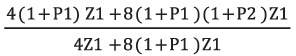 Og dette må vere lik 1 + Y2, altså: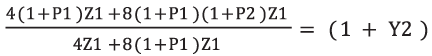 Kan skrivast: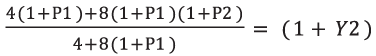 Kan skrivast: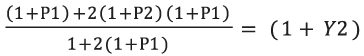 Deretter kan ein løyse for P2, prosentvis vekst i alderspensjon frå 1. mai 2024, som er det ein er ute etter: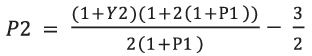 Til slutt kan ein setje inn tala for Y2 og P1, som ein allereie kjenner, noko som gjev P2:Y2 = prosentvis årleg vekst i alderspensjon frå 2023 til 2024 = 4,58 prosentP1 = prosentvis vekst i alderspensjon frå 1. mai 2023 = 8,54 prosent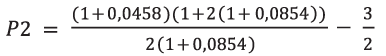 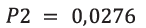 Prosentvis vekst i alderspensjon under utbetaling frå 1. mai er 2,76 prosent.[Boks slutt]Forskrift 24. mai 2024 nr. 815 om grunnbeløp, reguleringsfaktorer, satser for minste pensjonsnivå og satser for garantipensjon i folketrygden frå 1. mai 2024 og virkningstidspunkt for regulering av kravet til minsteinntekt for rett til ytelser etter folketrygdloven kapitlene 4, 8, 9 og 14 vart fastsett ved kongeleg resolusjon 24. mai 2024. Denne forskrifta følgjer som vedlegg 2.Boks 2.3 viser utrekning av vekst i minste pensjonsnivå frå 1. mai 2024.Utrekning av vekst i minste pensjonsnivå og garantipensjon frå 1. mai 2024Vekst i minste pensjonsnivå frå 1. mai 2024:Satsane for minste pensjonsnivå og garantipensjon vert regulerte med gjennomsnittet av lønns- og prisvekst, på same måte som alderspensjon under utbetaling over minstenivået.Døme på minste pensjonsnivå etter ordinær sats:217 359 · (1 + 2,76/100) = 223 358Minste pensjonsnivå etter ordinær sats aukar frå 217 359 kroner til 223 358 kroner.Vekst i minstesatsane frå 1. mai er 2,76 prosentMinste pensjonsnivå, kroner10N1xt21	Særskild omregulering for 2021 med verknad frå 1. mai 2021.2	Frå 1. juli 2021 auka særskild sats til einslege med 5 000 kroner. Den særskilde omreguleringa for 2021 med verknad frå 1. mai 2021 gav eit nytt nivå som auken skulle ha teke utgangspunkt i. Tala i parentes viser nivået før omreguleringa for 2021.3	Frå 1. januar 2023 auka særskild sats til einslege med 4 000 kroner.Garantipensjon, kroner08N1xt21	Særskild omregulering for 2021 med verknad frå 1. mai 2021.[Boks slutt]Drøftingar med organisasjonane om talgrunnlagetTalgrunnlaget for utrekning av lønnsveksten som vert brukt ved regulering av grunnbeløpet og pensjonar, skal gåast gjennom og drøftast med organisasjonane til pensjonistane, dei funksjonshemma og arbeidstakarane før den samla lønnsveksten vert fastsett. Dette følgjer av forskrift 6. mai 2011 nr. 465 om beregning av lønnsveksten som skal benyttes ved regulering av grunnbeløpet og alderspensjon i folketrygden § 4.Drøftingsordninga er formalisert i avtale av 20. juni 2022 mellom regjeringen og pensjonistenes, de funksjonshemmedes og arbeidstakernes organisasjoner om regulering av folketrygdens grunnbeløp og pensjoner. Avtalen regulerer formålet med drøftingane, kva organisasjonar som skal vere representerte på møta, talet på møtedeltakarar frå kvar organisasjon og gjennomføringa av møta. Sjå vedlegg 3.Det følgjer av avtalen at formålet med drøftingane er å sikre, så langt det er mogleg, ei felles forståing mellom partane om føresetnadene som skal leggjast til grunn for reguleringa. Partane skal også vurdere om det ligg føre særlege tilhøve som har påverka lønnsutviklinga for einskildgrupper, og om effekten av dette skal haldast utanfor ved fastsetjinga av lønnsveksten.Etter at talgrunnlaget er drøfta med organisasjonane, fastset Kongen, med heimel i folketrygdloven § 1-4, 19-14 og 20-18, reguleringsfaktorar og satsar for minste pensjonsnivå.Pensjonistforbundet (SAKO-samarbeidet), Seniorsaken, Forsvarets seniorforbund, Landsforbundet for offentlige pensjonister, Funksjonshemmedes Fellesorganisasjon, Samarbeidsforumet av funksjonshemmedes organisasjoner, Landsorganisasjonen i Norge (LO), Unio, Yrkesorganisasjonens Sentralforbund (YS) og Akademikerne deltek i drøftingsmøta. Finansdepartementet er også representert. Arbeids- og inkluderingsministeren leier møta.I forkant av sjølve drøftingsmøta vart det 8. april 2024 halde eit møte mellom organisasjonane og Arbeids- og inkluderingsdepartementet der rapporten «Grunnlaget for inntektsoppgjørene 2024» frå det tekniske utrekningsutvalet for inntektsoppgjera vart gjennomgått. Protokollen frå møtet følgjer som vedlegg 4.Drøftingsmøta vart gjennomførte 16. og 23. mai 2024. I revidert nasjonalbudsjett er lønnsveksten anslått til 5,2 prosent. Ved reguleringa i 2023 vart det lagt til grunn ein forventa lønnsvekst i 2023 på 5,25 prosent. Ifølgje førebelse tal frå nasjonalrekneskapen vart årslønnsveksten 5,2 prosent i 2023. Det ligg dermed føre eit negativt avvik eitt år tilbake i tid på 0,05 prosentpoeng som det skal takast omsyn til i årets regulering. Lønnsvekst i 2022 vert fastslått til 4,3 prosent. Det ligg da ikkje føre eit avvik to år tilbake i tid. Det låg heller ikkje føre «særlege tilhøve» som skulle takast omsyn til ved berekninga av lønnsveksten. Veksten i konsumprisane er i revidert nasjonalbudsjett anslått til 3,9 prosent. Faktisk prisvekst i 2023 er av Statistisk Sentralbyrå fastsett til 5,5 prosent, medan det ved trygdeoppgjeret 2023 var anteke ein prisvekst på 5,4 prosent. Det ligg da føre eit positivt avvik på 0,1 prosentpoeng for 2023 det skal korrigerast for.Det var semje om talgrunnlaget.Organisasjonane uttalte at de er nøgde med resultatet for 2024, og at talgrunnlaget er i samsvar med reguleringsreglane.Pensjonistforbundet (SAKO) og SAFO meiner at trygdeoppgjeret manglar ein sosial profil og at Stortinget må ta ansvar. Organisasjonane meiner den ordinære pensjonsreguleringa dei siste 10 åra (2014–2023) ikkje har vore tilstrekkeleg til å halda oppe kjøpekrafta til pensjonistane. Organisasjonane krev at pensjonistane får eit kronetillegg som kjem i tillegg til den ordinære oppreguleringa, og foreslår at tillegget blir øyremerkte eit løft av dei lågaste pensjonane, slik låglønnstillegg fungerer i lønnsoppgjera. Alle som har ein pensjon under fattigdomsgrensa (EU60) må givast eit løft. Organisasjonane er skuffa over at gjenlevendetillegget frå og med årets trygdeoppgjer ikkje lenger skal auka på lik linje med resten av pensjonen. Organisasjonane krev òg at det blir innført ei etterlatenpensjonsordning for alderspensjonistar fødd i årskulla omfatta av pensjonsopptening etter nytt regelverk.Unio, FFO, LO, Akademikerne, YS, Forsvarets seniorforbund, Senior Norge og LOP legg til grunn at resultatet er i samsvar med reguleringsreglane, og krev at det i trygdedrøftingane for 2024 skal takast omsyn til eit avvik i lønnsveksten i 2023 på -0,05 prosentpoeng og eit avvik i prisveksten på 0,1 prosentpoeng.Protokollen frå møta følgjer som vedlegg 5.Faktorar som påverkar realinntektsutviklinga og kjøpekrafta til pensjonistarInnleiingGjennom reguleringa av pensjonane vert den nominelle inntektsutviklinga til pensjonistane bestemt. For å finne realveksten må ein ta omsyn til prisutviklinga. Både den nominelle og den reelle inntektsutviklinga vert også påverka av endringar i pensjonsreglane. Når ein også tek omsyn til skatt, kjem utviklinga i kjøpekrafta til pensjonistane til syne.Dette punktet gjer greie for realvekst i alderspensjon der ein berre tek omsyn til konsekvensane for realveksten av reguleringa etter dei ordinære reglane, jf. punkt 3.2. Punkt 3.3 gjer greie for endringar i skattereglane for pensjonistane. Punkt 3.4 gjer greie for den samla verknaden på kjøpekrafta til pensjonistane.Realvekst i alderspensjonEtter fleire år med høg reallønnsauke minka veksten i 2014 og 2015, og i 2016 fekk lønnstakarane ein stor reallønnsnedgang, sjå tabell 3.1. Mellom 2017 og 2019 var reallønnsaukinga igjen svakt positiv. Reallønnsaukinga i 2020 var på 1,8 prosent, i 2021 nullvekst, og i 2022 ein reallønnsnedgang på 1,4 prosent. I revidert nasjonalbudsjett 2024 vert det anslått ein reallønnsnedgang i 2023 på 0,3 prosent og ein reallønnsauke på 1,3 prosent i 2024. Den gjennomsnittlege årlege reallønnsaukinga sett under eitt vert anslått til 0,8 prosent for perioden 2011–2024.Realveksten i alderspensjonen har fram til 2021 følgt lønnsveksten, men med eit fråtrekk på 0,75 prosent. Anslaget for gjennomsnittleg årslønnsvekst i revidert nasjonalbudsjett vart lagt til grunn, justert for eventuelle avvik mellom forventa og faktisk lønnsvekst dei siste to åra. Samla lønnsvekst som er lagd til grunn i reguleringa, avvik difor frå den faktiske lønnsveksten, og det gjer at det ikkje berre er fråtrekket på 0,75 prosent som påverkar skilnaden i realveksten i lønningar og pensjonar.Realveksten i pensjonane var positiv i perioden 2011–2014 og i 2019, men har vore negativ i 2015–2018, då også realveksten i lønningane var svak eller negativ. Det var nullvekst i 2020. Det var ein svakt positiv realvekst i alderspensjon for 2021, negativ realvekst i 2022, og ein realvekst på 1,3 prosent i 2023. Det vert pårekna realvekst på 0,7 prosent i 2024. På bakgrunn av anslaga for 2023 og 2024 er den gjennomsnittlege realveksten i alderspensjon i perioden 2011–2024 anslått til 0,3 prosent.Utvikling i prisar, lønningar og alderspensjon 2011–2024. Prosent16J1xt21	Historiske tal 2011–2023. Lønnsveksten for 2023 kan verte revidert. Anslag frå Revidert nasjonalbudsjett 2024 for 2024.2	Historiske tall 2011–2023. Brot i serien mellom 2015 og 2016. Anslag frå Revidert nasjonalbudsjett 2024 for 2024.3	Realvekst i alderspensjon gjeld alderspensjon utover minstenivået og vert i reguleringa justert for avvik mellom anslått og faktisk vekst i tidlegare år.Kjelde: Statistisk sentralbyrå og Finansdepartementet.Endring av skatt i 2024I statsbudsjettet for 2024 vart det gjort moderate endringar i personskattereglane. Endringane rører også ved alderspensjonistar.Mellom anna vart personfrådraget auka frå 79 600 kroner i 2023 til 88 250 kroner i 2024, inkludert ei delvis veksling frå minstefrådraga i løn/trygd og pensjon, som vart nominelt vidareførte. Trinnskatten i trinn 3 til 5 vart auka. I formuesskatten vart botnfrådraget og andre beløpsgrenser førte vidare, og skattesatsane uendra. Med unntak av endra kalkulasjonsrente for å verdsetje næringseigedom utanfor storbyane, vart det heller ikkje gjort andre endringar i formuesskatten.Reglane for det særskilde skattefrådraget for pensjonsinntekt vart auka med pårekna pensjonsvekst. Maksimalt beløp for det særskilde skattefrådraget for pensjonsinntekt vart 34 350 kroner, mens innslagspunkta for nedtrapping av pensjonsskattefrådraget vart 258 400 kroner i trinn 1 og 391 550 kroner i trinn 2. Nedtrappingssatsane vart førte vidare uendra på høvesvis 16,7 pst. og 6,0 pst.Slik pensjonistar er definerte som sosioøkonomisk gruppe i Statistisk sentralbyrås skattemodell LOTTE-Skatt, vart det anslått at pensjonistar med låg og middels bruttoinntekt (under om lag 700 000 kroner) fekk ein lette i inntektsskatten på om lag 85 mill. kroner av dei endringane som kan reknast i modellen. Pensjonistar med høg samla bruttoinntekt fekk ein auke i inntektsskatten på om lag 65 mill. kroner.Vekst i utbetalt pensjon for ulike hushaldstyparTabell 3.2 viser utrekna vekst i utbetalt pensjon og realvekst før og etter skatt for einslege og ektepar med minsteyting og for einskilde utvalde hushaldstypar for 2023 og 2024. Ein føreset at hushalda berre har inntekt i form av pensjon og trygd, berre har standard frådrag og ikkje har skattepliktig formue.Berekna årleg vekst i pensjon og trygd for utvalde hushaldstypar1. Prosent07J2xt21	Det er føresett at hushalda berre har inntekt i form av pensjon og trygd, berre har standard frådrag og ikkje har skattepliktig formue. Det siste inneber at endringar i formuesskatten ikkje påverkar berekna realvekst etter skatt. For minsteytingane i alderspensjon er minste pensjonsnivå (gammal alderspensjon) lagt til grunn.2	Utrekningane er baserte på vekstfaktorane i revidert budsjett 2024, jf. Meld. St. 2 (2023–2024).3	Uføre som mottek minstesats i januar 2023 fekk ei skattefri eingongsutbetaling på 3 000 kroner i 2023. Denne eingongsutbetalinga er ikkje medrekna i tala og kjem i tillegg. I berekna årleg vekst for uføre som får minsteyting er det teke omsyn til at minstesatsen for uføretryd aukar med 0,049 G frå 1. juli.Kjelde: Finansdepartementet.Nominell auke i minste pensjonsnivå for 2023 er 8,7 prosent for einslege og 6,9 prosent for ektepar der begge har minsteyting. At auken for einslege er høgare, kjem av auka minstepensjon for einslege alderspensjonistar i 2023. Nominell vekst i andre alderspensjonar for 2023 er 6,9 prosent.Berekna realvekst før og etter skatt for einslege og ektepar med minsteyting for 2023 er på høvesvis 3,1 prosent og 1,3 prosent.Tabell 3.2 inneheld også utrekningar for einslege alderspensjonistar med ein pensjon på høvesvis 300 000 kroner og 600 000 kroner og for pensjonistektepar med ei samla inntekt på høvesvis 650 000 kroner og 850 000 kroner. Berekna realvekst etter skatt i 2023 er 2,0 prosent for einslege med ei inntekt på 300 000 kroner og 1,0 prosent for einslege med ei inntekt på 600 000 kroner. Ektepar med ei samla inntekt på 650 000 har ein berekna realvekst etter skatt i 2023 på 1,0 prosent, og ektepar med ei samla inntekt på 850 000 kroner har ein berekna realvekst etter skatt i 2023 på 1,3 prosent.I 2024 vert det pårekna ein nominell vekst i minste pensjonsnivå for einslege på 4,6 prosent. For andre alderspensjonar vert det også pårekna ein nominell vekst på 4,6 prosent. Anslaget for minsteytingane gjeld minste pensjonsnivå i den gamle oppteningsmodellen. Veksten i uføretrygda vert anslått til 5,15 prosent. Veksten for einsleg ufør med minsteyting vert anslått til 6,2 prosent, mens det for ektepar ufør der begge har minsteyting vert anslått 6,3 prosent.Realvekst før skatt vert anslått til 0,7 prosent for minste pensjonsnivå for einslege. For andre alderspensjonistar vert det også anslått ein realvekst før skatt på 0,7 prosent.Inntektsutvikling blant den eldre delen av befolkningaDette punktet presenterer statistikk som klargjer utviklinga i samla inntekt for den eldre delen av befolkninga i perioden 2012–2022. 2022 er siste tilgjengelege år for tal for inntekt. Tala i dette punktet kjem også fram i rapporten «Arbeid, pensjon og inntekt i den eldre befolkningen. Rapport fra Pensjonspolitisk arbeidsgruppe 2024».Mange i aldersgruppa over 62 år står framleis i arbeid, og mange kombinerer arbeid med pensjonsuttak. Samtidig er det ei gruppe som berre får alderspensjon, og ein del får andre ytingar frå det offentlege. Det er difor viktig å sjå på samla inntekt, ikkje berre alderspensjon frå folketrygda.Ved å følgje inntektsutviklinga for bestemte aldersgrupper over ein periode får ein innsikt i korleis inntekta til den eldre befolkninga er i dag samanlikna med tidlegare. Utviklinga ein ser ved å samanlikne inntekta til aldersgruppene over tid vil påverkast av at samansetjinga av gruppene også blir endra over tid, og at ein dermed samanliknar personar med ulik grad av pensjonsopptening, yrkesinntekt, utdanningsnivå osv. Utviklinga vil også påverkast av endringar i regelverk. Statistikken i dette punktet seier derfor ikkje noko om korleis den einskilde si inntektsutvikling har vore, men statistikken supplerer punkt 3 og punkt 5 i meldinga. Punkt 3 klargjer faktorar som påverkar utviklinga i realinntekt og kjøpekraft for pensjonistane når ein berre tek omsyn til regulering, prisutvikling og endringar i skattereglar. Det gir altså eit bilete av korleis inntekta utviklar seg over tid for personar som berre har motteke alderspensjon i perioden. Samtidig vil mange ha supplerande pensjonsytingar til alderspensjon frå folketrygda, som vil kunne avvike i utvikling samanlikna med alderspensjon frå folketrygda og ordningar som følgjer reguleringsinstruksane i folketrygda. Punkt 5 tek for seg utviklinga i talet på minstepensjonistar og utviklinga i låginntekt blant alderspensjonistane. I punktet her blir det også vist til fleire artiklar frå Statistisk sentralbyrå som har følgt inntektsutviklinga til einskilde årskull over tid, som klargjer inntektsutviklinga til den eldre befolkninga frå eit ytterlegare perspektiv.Ved utgangen av 2022 var det 1 198 373 personar som var 62 år eller eldre. Figur 4.1 illustrerer samansetjinga av samla inntekt for alle som var 62 år eller eldre i 2022, fordelt etter alder. Samla inntekt er stort sett fallande med auka alder. 62-åringane hadde ei gjennomsnittleg inntekt på rundt 700 000 kroner før skatt, medan tilsvarande nivå for 75-åringane var rundt 435 000 kroner. Skattereglane handsamar pensjonsinntekt lempelegare enn yrkesinntekt, og dette kombinert med eit progressivt skattesystem gjer at inntektsskilnadene mellom aldersgruppene er mindre når vi måler etter skatt. Yrkesinntekt er summen av lønnsinntekter og netto næringsinntekter i løpet av kalenderåret. Inntekta til 62-åringane etter skatt utgjorde 70 prosent av samla inntekt før skatt i 2022, medan tilsvarande del for 75-åringane var 80 prosent.Yrkesinntekta utgjer den viktigaste inntektskomponenten fram til fylte 67 år. For 67-åringane utgjer yrkesinntekt og alderspensjon om lag like stor del av samla inntekt, rundt 30 prosent kvar. Alderspensjon omfattar berre alderspensjon frå folketrygda.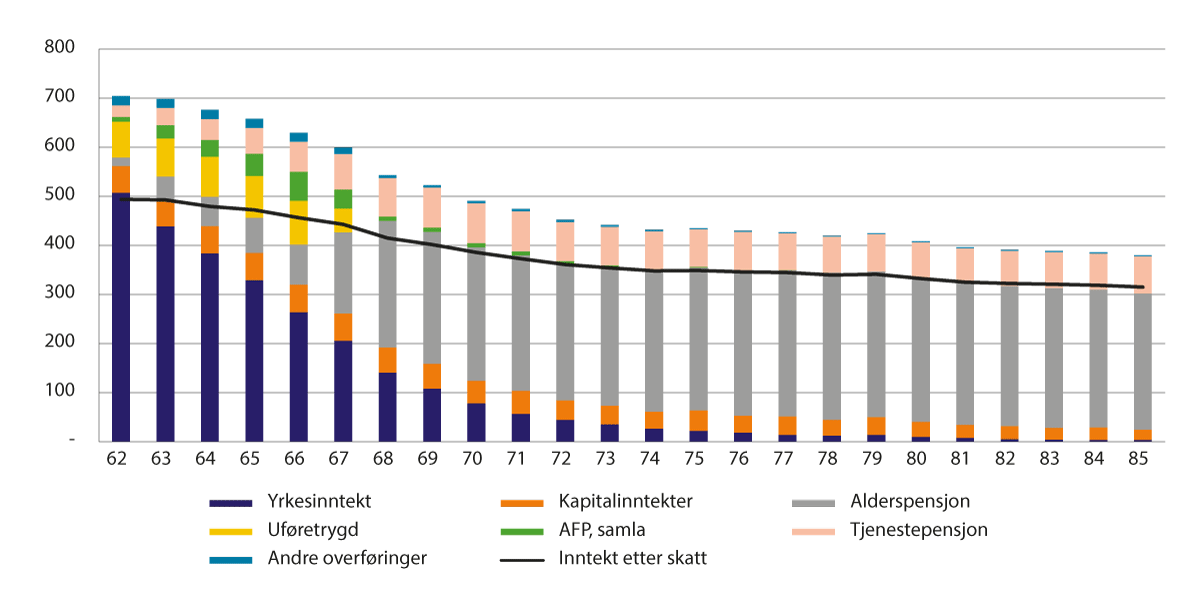 Samansetjing av gjennomsnittleg samla inntekt for personar 62–85 år i 2022. Tusen kronerKjelde: Statistisk sentralbyråViss ein samanliknar den eldre befolkninga med den yngre, så ser ein at inntektsnivået er høgare blant den yngre delen av befolkninga enn blant den eldre delen, sjå figur 4.2, som viser median av samla inntekt etter skatt for ulike aldersgrupper i 2022. Median av samla inntekt etter skatt seier noko om korleis kjøpekrafta er for medianen i kvar aldersgruppe, det vil seie den personen som ligg midt i inntektsfordelinga for den aktuelle aldersgruppa. Medianinntekta er jamt minkande med alder, og det er størst relativ endring frå 62–66 år til 67–69 år sidan mange går ut av arbeidslivet i denne perioden. Medan arbeidsinntekt er hovudinntekta for dei som er under 62 år, er pensjon hovudinntekta for dei som er 67 år og eldre.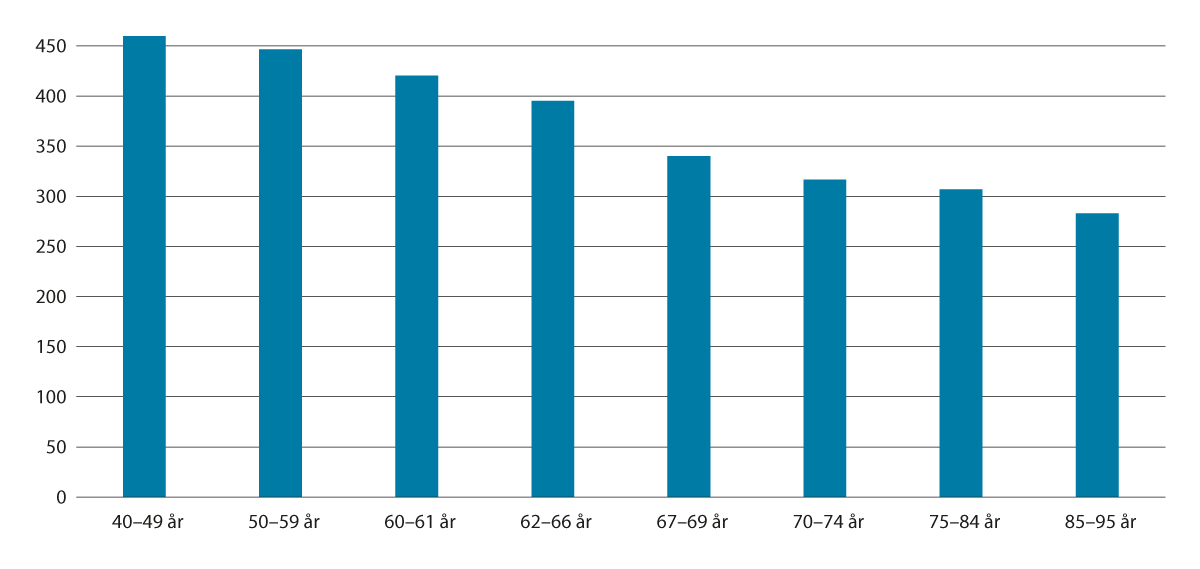 Median av samla inntekt etter skatt i 2022. Tusen kronerKjelde: Statistisk sentralbyråVed å samanlikne utviklinga i kjøpekraft for den eldre delen av befolkninga med utviklinga for resten av befolkninga får ein eit bilete av korleis utviklinga for den eldre delen av befolkninga har vore relativt til andre aldersgrupper. Figur 4.3 viser realveksten i median av samla inntekt etter skatt for utvalde aldersgrupper i perioden 2012–2022. Realveksten i medianinntekt etter skatt har vore sterkast i aldersgruppa 62–66 år. Aldersgruppene 75 år og eldre har hatt om lag same auke i kjøpekrafta dei siste ti åra som aldersgruppene 50–59 år og 60–61 år, og sterkare enn aldersgruppa 40–49 år. For aldersgruppene 67–69 år og 70–74 år er veksten nær null i perioden. Dette må sjåast i samanheng med at dei første årskulla som fekk høve til tidleg uttak av alderspensjon frå 2011, no i stor grad har hatt avgang frå arbeid. Uttaksmønsteret for desse årskulla medfører isolert sett lågare inntekt når ein samanliknar med inntektsnivået for dei som er fødde 10 år tidlegare, og som ikkje hadde høve til uttak av alderspensjon før fylte 67 år.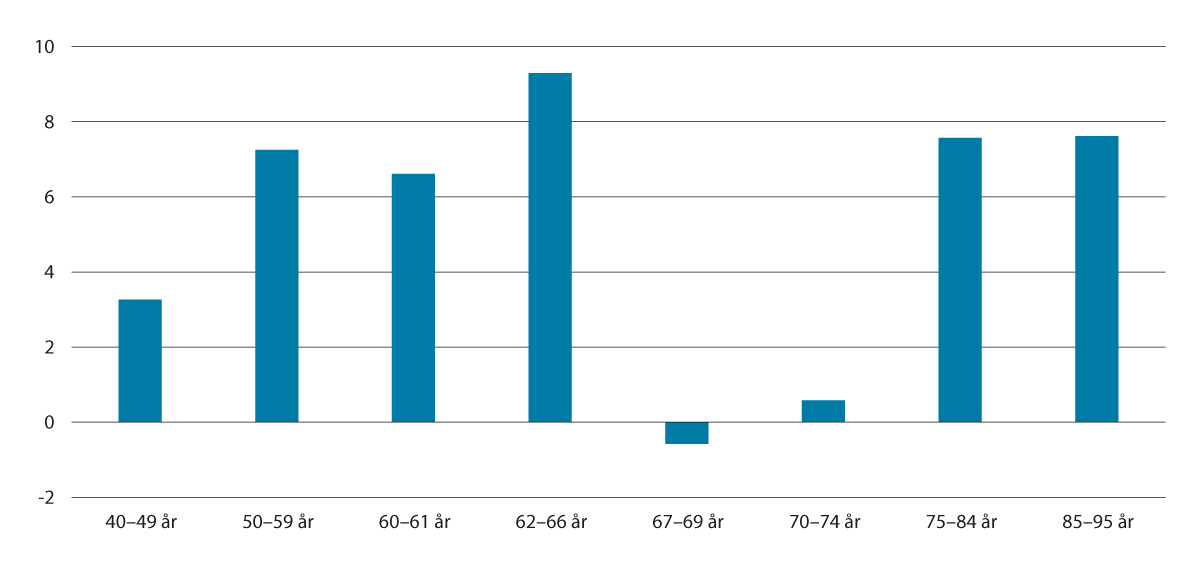 Realvekst i median av samla inntekt etter skatt frå 2012 til 2022. ProsentKjelde: Statistisk sentralbyråOgså når vi berre ser på perioden 2017–2022, har realveksten i inntekt vore høg for dei eldste aldersgruppene, samanlikna med dei i alderen 62–74 år. Aldersgruppa 96 år og eldre har hatt den sterkaste veksten i inntekt før og etter skatt, sjå figur 4.4. Denne aldersgruppa inneheldt 7 594 personar, og ein stor prosentdel var minstepensjonistar. Den sterke veksten for denne gruppa heng saman med at Stortinget fleire gonger etter 2017 har gjort vedtak som har påverka satsane for minste pensjonsnivå, utover reguleringa. Frå 2019 vart det vedteke ein auke av den særskilde satsen for einslege med 4 000 kroner. I 2021 vart det vedteke to ytterlegare auke av den særskilde satsen for einslege med 4 000 kroner og 5 000 kroner. I 2023 vart det vedteke ein ytterlegare auke med 4 000 kroner.Veksten for aldersgruppa 62–66 år er relativt sett ein del svakare når ein ser på perioden 2017–2022, enn når ein ser på perioden 2012–2022. I 2017 har høve til tidleg uttak av alderspensjon frå folketrygda og høve til å kombinere full jobb og full pensjon blitt fasa inn. Det har også vore ein nedgåande trend i andelen som tek ut alderspensjon frå folketrygda før fylte 67 år.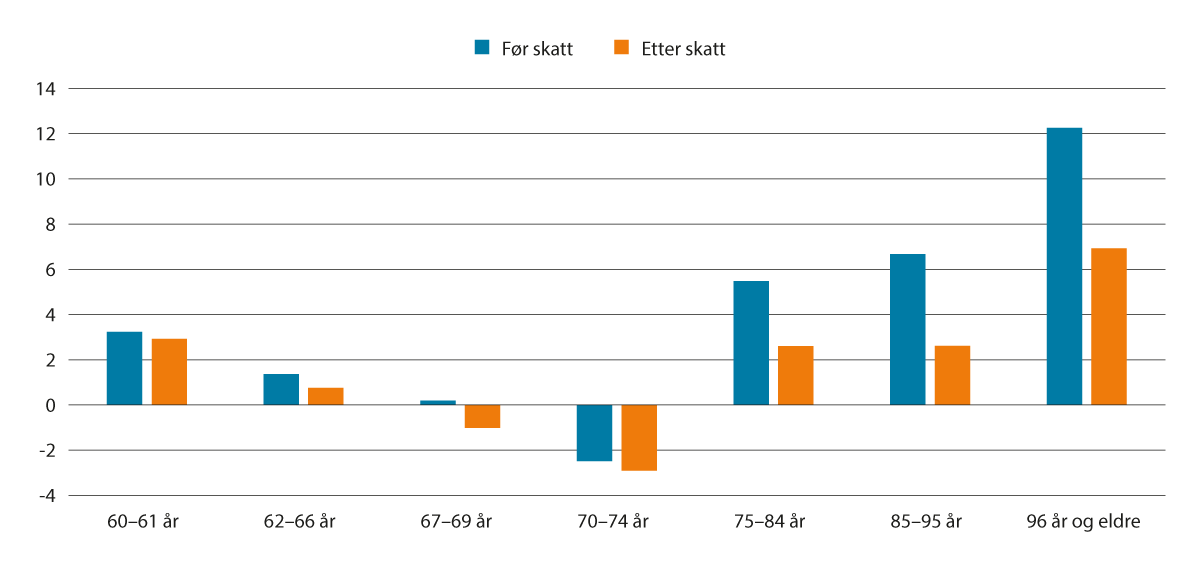 Realvekst i median av samla inntekt før og etter skatt frå 2017 til 2022. ProsentKjelde: Statistisk sentralbyråI aldersgruppene 60–61 og 62–66 år er arbeid hovudinntektskjelda. Skilnaden mellom realvekst i inntekt før og etter skatt er liten for desse gruppene. Også dei eldste aldersgruppene har hatt vekst i inntekt før skatt. Høgare inntekt før skatt gjer at fleire betaler skatt av inntekta, og at gjennomsnittsskatten er høgare. Realveksten i inntekt etter skatt vert då relativt sett noko lågare. Realveksten i inntekt etter skatt vil også vere påverka av skatteendringar i perioden. For aldersgruppa 67–69 år har det vore ein vekst nær null og for aldersgruppa 70–74 år har det i perioden vore ein negativ realvekst i samla inntekt, både før og etter skatt. Den negative realveksten for denne gruppa kjem av at tidleguttak av alderspensjon gjev ei lågare årleg yting, og mange har valt å ta ut alderspensjonen før fylte 67 år.Sjølv om realveksten i perioden 2012–2022 har vore god for mange aldersgrupper, har den årlege veksten vore varierande. Figur 4.5 viser årleg realvekst i medianinntekt etter skatt frå 2017 til 2022. For perioden 2017–2018 var realveksten marginalt positiv for einskilde aldersgrupper over 60 år, medan han var negativ for aldersgruppene 67–69 år og 70–74 år. For perioden 2018–2019 var realveksten igjen positiv. For perioden 2019–2020 var realveksten positiv for einskilde aldersgrupper over 60 år, medan han var negativ for aldersgruppene 67–69 år og 70–74 år. For perioden 2020–2021 var realveksten marginalt positiv for aldersgruppene under 67 år, og negativ for aldersgruppene 67 år og eldre. For perioden 2021–2022 var realveksten marginalt positiv for aldersgruppa 85–95 år, medan han var negativ for dei andre aldersgruppene, som vist i figur 4.5.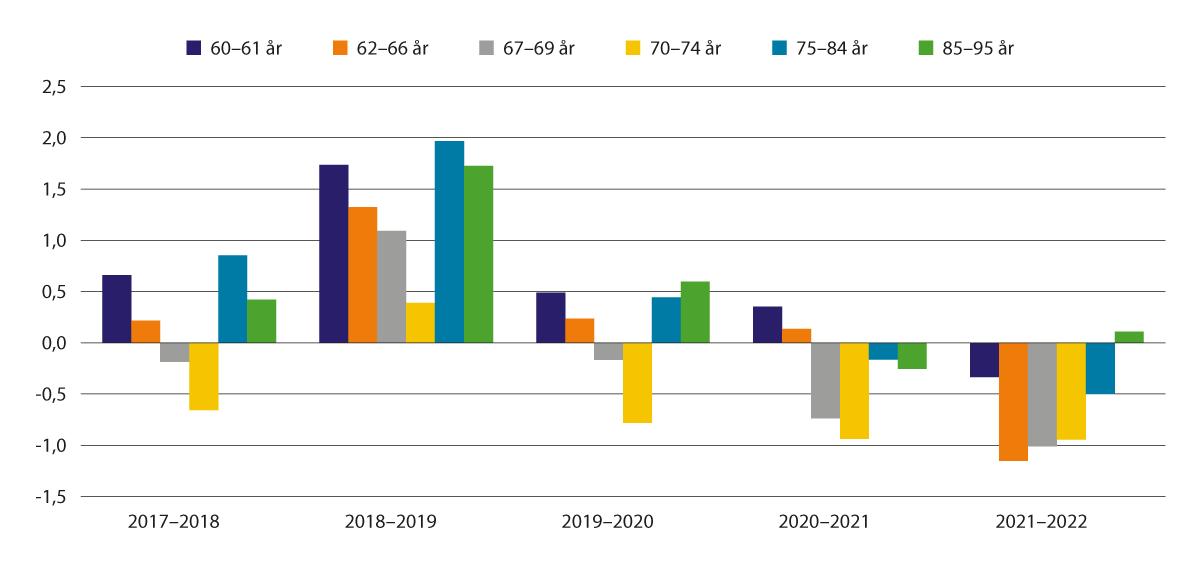 Årleg realvekst i median av samla inntekt etter skatt. ProsentKjelde: Statistisk sentralbyråInnfasinga av høvet til uttak av pensjon før fylte 67 år har bidrege til lågare årleg vekst i alderspensjon frå folketrygda. Det tekniske utrekningsutvalet for inntektsoppgjera (TBU) viser i rapporten sin for 2024 (NOU 2024: 6) at utviklinga i gjennomsnittleg alderspensjon sidan 2011 har vore svak for aldersgruppa 62–66 år. Eit fleirtal i denne aldersgruppa har likevel hatt yrkesinntekt ved sida av alderspensjonen slik at utviklinga i samla inntekt har vore god. Dei som tek ut alderspensjon før fylte 67 år, får likevel lågare årleg alderspensjon resten av livet enn om dei hadde venta med uttak til 67 år. Innfasing av dei som har høve til uttak frå fylte 62 år, gjev difor utslag i særleg låg årleg vekst i gjennomsnittleg alderspensjon for aldersgruppene 67–69 år og 70–74 år dei seinaste åra.SSB-rapporten «Kombinasjon av tidligpensjon og arbeid» (SSB, 2020) har følgt 1949-kullet og sett på utviklinga deira i inntekt og formue i perioden 2012 til 2018. I 2012 kombinerte nesten ein av fem 63-åringar yrkesaktivitet med alderspensjon, og fleirtalet var menn. Rapporten viser at personar som kombinerte yrkesaktivitet og alderspensjon i 2012, i utgangspunktet hadde eit mykje høgare inntektsnivå enn andre, også samanlikna med yrkesaktive utan alderspensjon i 2012. Denne skilnaden heldt seg fram til 67 års alder før han stort sett vart utlikna då dei aller fleste gjekk ut av arbeidslivet og fekk alderspensjon som viktigaste inntektskjelde. Yrkesinntektene i dei to gruppene av yrkesaktive var relativt like i perioden, så skilnaden mellom dei kom i all hovudsak frå uttaket av alderspensjon. Valet mellom å ta ut tidleg alderspensjon ved sida av yrkesaktivitet eller ikkje i 2012 ser ikkje ut til å ha skapt skilnader i formuessituasjonen, sjølv om dei som har kombinert arbeid og pensjon, har hatt eit høgare inntektsnivå i den aktuelle perioden.SSB-artikkelen «Høy inntektsvekst for eldre» (SSB, 2019) viser også at den eldre befolkninga har hatt god inntektsvekst. I tillegg til å samanlikne inntekta blant den eldre befolkninga på tvers av årskull ser rapporten også på korleis inntektssamansetjinga og samla inntekt endrar seg med alder for det same årskullet (1947-kullet). Rapporten viser at median av samla inntekt etter skatt held seg meir eller mindre rundt 300 000 over heile aldersløpet frå 60 til 70 år.SSB-artikkelen «Mindre inntekter, men større formue for pensjonistene» (SSB, 2022) følgjer eit bestemt årskull i ein periode for å studere utviklinga i inntekt og formue blant personar i pensjonsalder. Artikkelen følgjer 1944-kullet frå dei var 67 år i 2011 til dei var 75 år i 2019. Artikkelen finn at overgangen til pensjonsalder fører til ein realinntektsnedgang for eldre, men at det ikkje ser ut til at denne aldersgruppa begynner å tære på formuen, sidan formuen fortset å auke også etter dei blei 67 år. Realinntektsnedgangen blir forklart med reguleringa av alderspensjon under utbetaling, og det gradvise bortfallet av yrkesinntekter. Eit skattesystem som skattlegg lønnsinntekt hardare enn alderspensjon, med blant anna lågare trygdeavgift og skattefrådrag på alderspensjon, trekkjer i motsett retning. Artikkelen ser også på korleis inntekt og formue fordeler og utviklar seg for ulike grupper i alderskohorten, og finn i hovudsak ein fallande inntekts- og formuesulikskap i perioden.Inntektsutviklinga fordelt på grupper med ulikt inntektsnivå er vist i figur 4.6. Figuren viser auken i kjøpekraft for den eldre befolkninga fordelt på ulike desil. Ei desilfordeling for samla inntekt betyr at populasjonen er delt i 10 intervall på ein slik måte at kvart intervall inneheld like mange personar. Desil 1 referer til dei 10 prosentane som har lågast inntekt, desil 2 til dei 10 prosentane som har nest lågast inntekt, osv.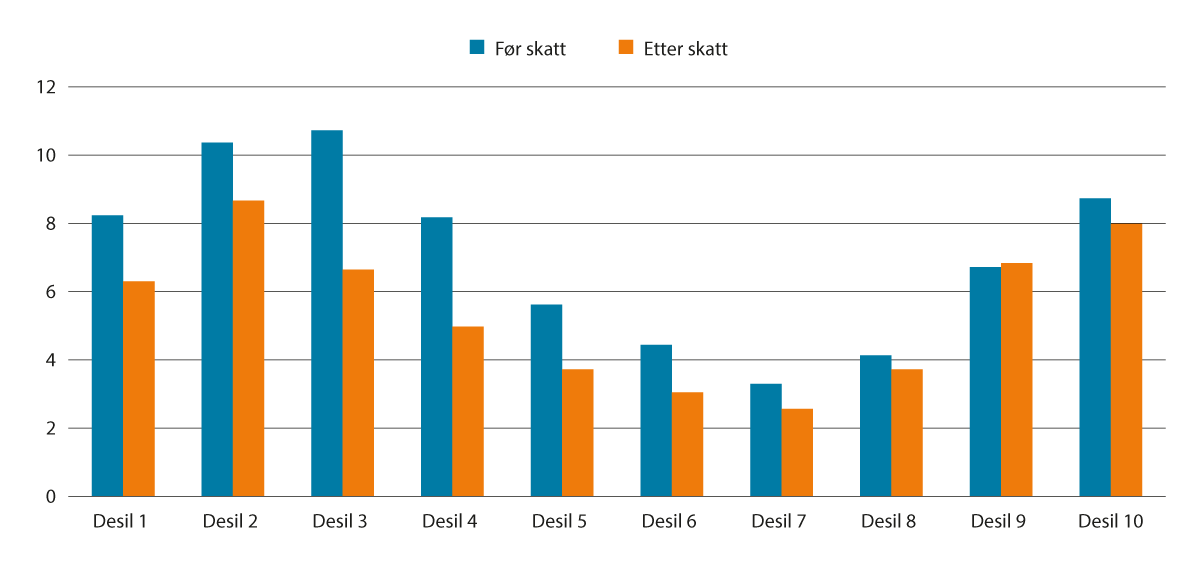 Realvekst i median av samla inntekt før og etter skatt frå 2012 til 2022 for personar som er 62 år eller eldre, fordelt på desil. ProsentKjelde: Statistisk sentralbyråAlle inntektsdesilane har hatt ein auke i kjøpekraft i perioden. Auken i kjøpekraft har vore relativ sterk blant dei 20 prosentane som har høgast samla inntekt. Realinntektsveksten har også vore høg blant dei som har lågast samla inntekt. Dei tre lågaste desila, dvs. dei 30 prosentane som har lågast samla inntekt, har hatt ein realvekst i median av samla inntekt etter skatt på om lag 6–9 prosent i perioden 2012–2022, medan desil 4–8 har hatt en realvekst på om lag 3–5 prosent.At realveksten i samla inntekt har vore relativ sterk blant dei som har høgast samla inntekt, kan fange opp at ein del høgtlønte kombinerer full jobb og full pensjon, noko som ikkje var mogleg i perioden før pensjonsreforma. At realveksten også har vore god for dei som har lågast samla inntekt, reflekterer truleg auken i minstepensjonen i perioden.Minste pensjonsnivå og låginntekt blant alderspensjonistaneDette punktet rapporterer om utviklinga i talet på mottakarar av minste pensjonsnivå og om utviklinga i låginntekt blant alderspensjonistane.Ved utgangen av 2023 var det 133 256 minstepensjonistar blant alderspensjonistane. Den langsiktige trenden er at talet på personar som får minste pensjonsnivå, er fallande. Frå 2011 til 2023 har prosentdelen av minstepensjonistar blant alle alderspensjonistar falle frå 24,8 til 12,8. Tabell 5.1 viser utviklinga i tal på og prosentdel minstepensjonistar dei siste fem åra. Det var 1267 færre minstepensjonistar ved utgangen av året 2023 enn i 2022. Det er ein nedgang på omlag 1 prosent. At talet på minstepensjonistar har auka i 2019 og 2021, heng saman med heving av satsane for minste pensjonsnivå. Når minstesatsane vert heva, vert fleire alderspensjonistar omfatta av det nye minstenivået. Dette er typisk alderspensjonistar med alderspensjon som tidlegare har vore litt høgare enn minste pensjonsnivå. Minstepensjon kan ikkje takast ut før fylte 67 år. For å kunne ta ut alderspensjon før fylte 67 år krevst det at oppteninga er tilstrekkeleg høg for at pensjonsnivået ved 67 år minst svarer til minste pensjonsnivå for einslege. Høve til uttak av alderspensjon frå fylte 62 år har gjeve fleire pensjonistar og difor isolert sett bidrege til ein lågare prosentdel med minstepensjon slik det vert målt her, dei første åra etter 2011.Tabell 5.1 illustrerer den fallande prosentdelen som får minste pensjonsnivå. Han viser også at det er store kjønnsskilnader blant mottakarane av minste pensjonsnivå. Den fallande prosentdelen kan dels forklarast med at yngre årskull har høgare opptening til alderspensjon. I den nye oppteningsmodellen vert ikkje garantipensjonen fullt ut avkorta mot opptent inntektspensjon, og dei aller fleste som har jobba noko, motteke pensjonsgjevande ytingar eller fått omsorgsopptening, vil få ein pensjon som er høgare enn garantipensjonsnivået.Tal på og prosentdel minstepensjonistar ved utgangen av året06J1xt2Med minstepensjonistar siktar ein her til alderspensjonistar over 67 år som får den garanterte minste alderspensjonsytinga frå folketrygda, såkalla minste pensjonsnivå. For mottakarar av AFP i privat sektor reknar ein med den livsvarige delen av AFP-ytinga i den samla pensjonen når ein vurderer om den einskilde skal reknast som minstepensjonist. For alderspensjon som er utrekna etter nye oppteningsreglar, har berekna minste pensjonsnivå bytt namn til garantipensjon. Dette gjeld delvis for årskulla 1954–1962 og fullt ut for årskull fødde etter 1962 som får ei minsteyting frå 2021 og seinare.Kjelde: Arbeids- og velferdsdirektoratetKvinner utgjer fleirtalet av dei som får minste pensjonsnivå. I 2011 hadde 39,8 prosent av kvinnelege alderspensjonistar minste pensjonsnivå, medan prosentdelen hadde gått ned til 21,0 i 2023. Prosentdelen av mannlege alderspensjonistar med minste pensjonsnivå har også falle sidan 2011, men nedgangen har ikkje vore like stor sidan utgangsnivået var vesentleg lågare enn for kvinner. I 2023 hadde 4,3 prosent av mannlege alderspensjonistar minste pensjonsnivå. Det er ein nedgang på 2,5 prosentpoeng sidan 2011.Reduksjonen i talet på mottakarar av minste pensjonsnivå kjem primært av at yngre kvinnelege alderspensjonistar har meir opptening til pensjon samanlikna med dei eldre årskulla. Det ser ein tydeleg når ein undersøkjer skilnaden mellom yngre og eldre årskull.Blant kvinnelege alderspensjonistar som var 85 år og eldre, fell 44,6 prosent inn under definisjonen minstepensjonist. For menn i tilsvarande aldersgruppe var prosentdelen 9,1. For kvinnelege alderspensjonistar i aldersgruppa 67–69 år var den same prosentdelen 3,7, sjå figur 5.1.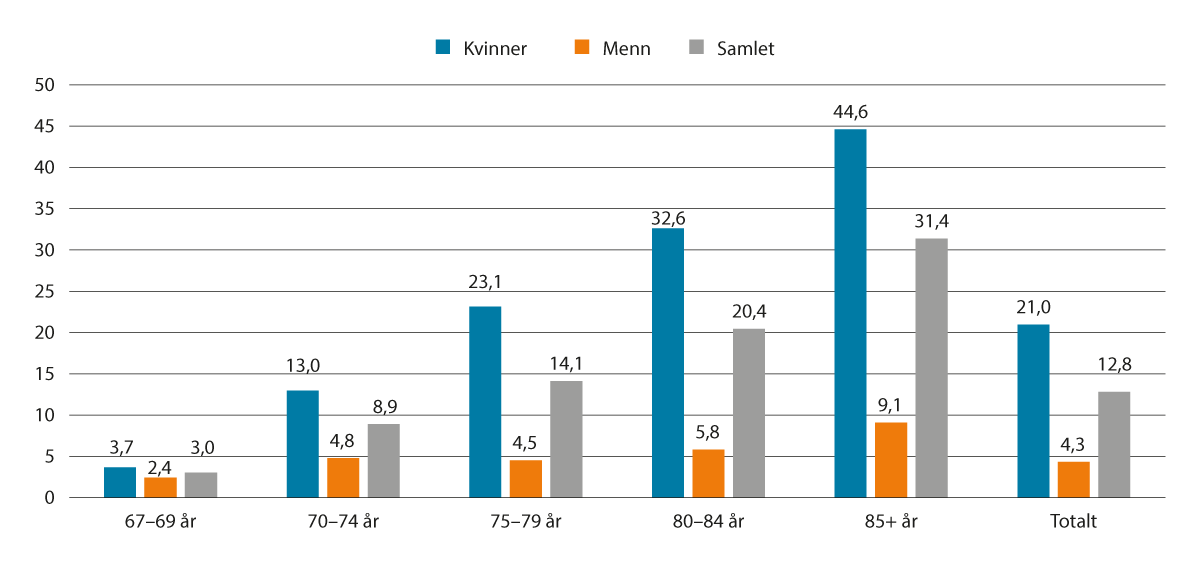 Prosentdel minstepensjonistar av alle alderspensjonistar. Kjønn og alder. Desember 2023Kjelde: Arbeids- og velferdsdirektoratetDersom utrekna alderspensjon er lågare enn satsen for minste pensjonsnivå, vert det gjeve ulike tillegg i alderspensjonen, og ein mottakar kan få fleire tillegg. Tillegga som vert ytte, er «pensjonstillegg», «særtillegg», «individuelt minstenivåtillegg» og «minstenivåtillegg for pensjonistpar». Figur 5.2 viser utviklinga i talet på mottakarar av dei ulike tillegga til alderspensjonen.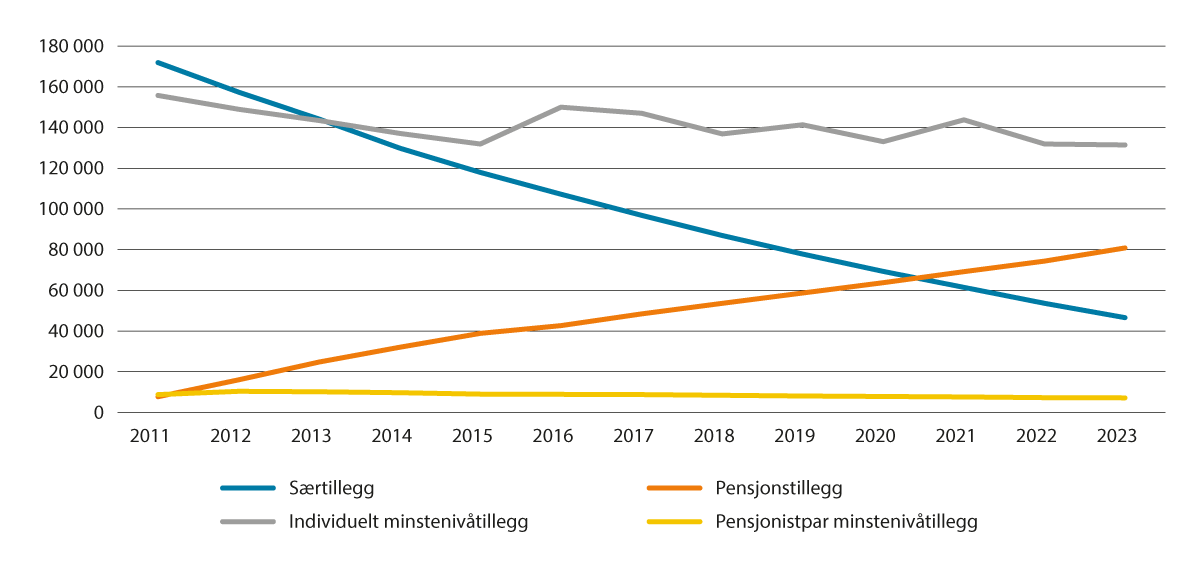 Tillegg med utgangspunkt i minste pensjonsnivå. Tal. Desember 2011–2023Dei aller fleste mottakarane av tillegga inngår som minstepensjonistar i statistikken, men det er nokre unntak. Alderspensjonistar som berre får tillegg for pensjonistpar, er ikkje medrekna. Somme mottakarar av pensjonstillegg kan få ein alderspensjon som overstig minstenivået, på grunn av uttakstidspunkt og regulering. I slike tilfelle vert dei ikkje rekna som minstepensjonistar. Ei anna årsak kan vere mottak av AFP i privat sektor, ettersom det er summen av alderspensjon og AFP i privat sektor (utanom kompensasjonstillegg) som avgjer om den einskilde vert rekna som minstepensjonist.Kjelde: Arbeids- og velferdsdirektoratetSærtillegget vert ytt til mottakarar som er fødde i 1943 eller tidlegare, og som er omfatta av den gamle ordninga. Det var 46 604 som fekk dette tillegget i 2023. Talet på mottakarar av særtillegget har sidan 2011 og fram til utgangen av 2023 gått ned med om lag 70 prosent.Pensjonstillegg vert gjeve ved førstegongshandsaming av alderspensjonen, avhengig av sivilstatus og eventuell pensjon til ektefelle. I perioden har det vore ein auke i talet på mottakarar, og ved utgangen av 2023 var det 80 799 personar som fekk pensjonstillegg.Individuelt minstenivåtillegg vert ytt dersom nivået på alderspensjonen fell under minstenivået etter førstegongshandsaminga, til dømes ved regulering av pensjonar eller ved endringar av sats. Utviklinga i talet på mottakarar av individuelt minstenivåtillegg har hatt ei varierande utvikling i perioden, men hovudtrenden er at talet på mottakarar er fallande. Stigningane kan forklarast med hevingane av satsane i 2015, 2016, 2019 og 2021. Individuelt minstenivåtillegg er det tillegget som vert ytt til flest mottakarar av minste pensjonsnivå.Talet på mottakarar av minstenivåtillegg for pensjonistpar har hatt ein svak nedgang og har elles halde seg stabilt gjennom perioden. Ytinga vert gjeven for å oppfylle garantien om at pensjonistpar samla sett ikkje skal ha ei pensjonsutbetaling under dobbel såkalla ordinær sats.Figur 5.3 viser utviklinga i låginntekt blant alderspensjonistane. Låginntekt er her målt på den såkalla EU-skalaen, der låginntekt er definert som eit beløp som svarer til 60 prosent av medianinntekta til heile befolkninga. Nivået på minstepensjonane har lege under låginntektsgrensa i heile perioden. Når prosentdelen med låginntekt, også blant einslege minstepensjonistar, er lågare enn 100, kjem det av at ein del har andre inntekter og/eller overføringar.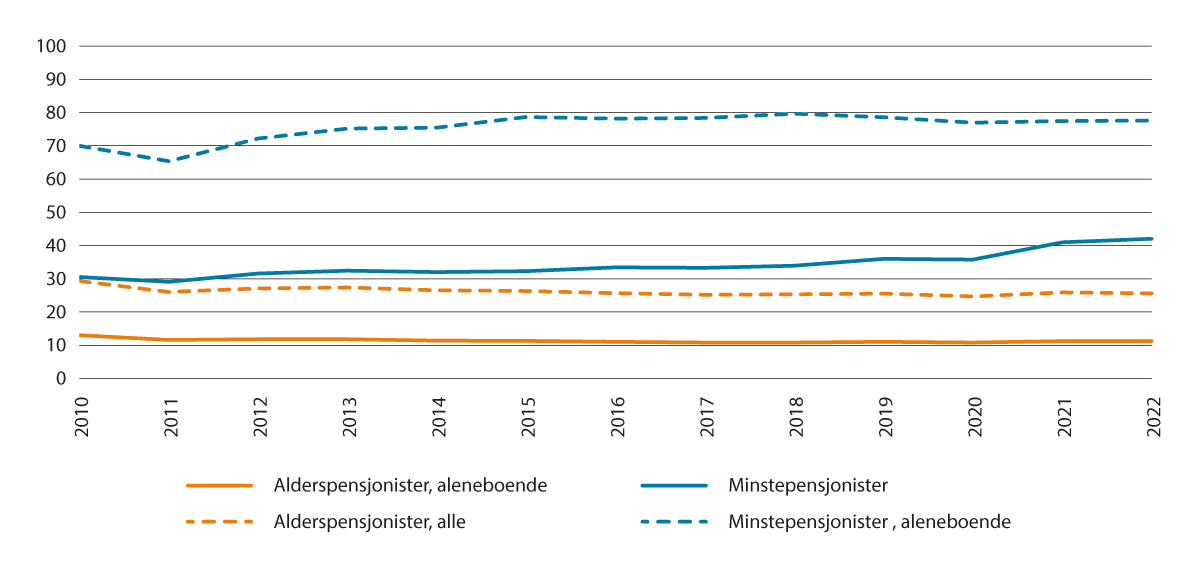 Prosentdel med låginntekt blant alderspensjonistane1 2010 til 2022. Prosent1	Frå 2021 endra SSB definisjonen av minstepensjonist. Fram til 2020 vart minstepensjonistar definerte som personar som får pensjon på minste pensjonsnivå, eller som får særtillegg eller pensjonstillegg. Frå 2021 er definisjonen i utgangspunktet den same som NAV bruker, men SSB ekskluderer mottakarar som er busett i utlandet og mottakarar på institusjon. Ein må minst være 67 år for å kunne defineres som minstepensjonist. Berre alderspensjonistar 67 år og eldre er inkludert for å samanlikne same aldersgruppe som minstepensjonistane.Kjelde: Statistisk sentralbyråProsentdelen med låginntekt blant alderspensjonistar over 67 år har vore svakt fallande sidan pensjonsreforma. I 2022 var 11,2 prosent av alderspensjonistane over 67 år definerte som å ha låginntekt. Prosentdelen med låginntekt er som venta høgare blant minstepensjonistane enn blant andre alderspensjonistar i same aldersgruppe. 42 prosent av minstepensjonistane er definerte som å ha låginntekt. Statistisk sentralbyrå har frå 2021 endra definisjonen av minstepensjonist. Auka i prosentdelen med låginntekt frå 2020 til 2021 er derfor vanskeleg å tolke. Prosentdelen med låginntekt er klart høgare blant åleinebuande enn blant dei som bur saman med nokon. Dette gjeld pensjonistar generelt, men særleg minstepensjonistane. Blant åleinebuande minstepensjonistar er det omtrent 78 prosent som har låginntekt i 2022. Den tilsvarande prosentdelen med låginntekt for åleinebuande alderspensjonistar var om lag 26 prosent.Prosentdelen med låginntekt blant minstepensjonistane fall frå 2010 til 2011, men har vore svakt aukande etter 2011. Prosentdelen med låginntekt blant minstepensjonistane fall også i perioden før 2010, særleg i perioden 2006–2010. Dette kjem av at gode trygdeoppgjer og opptrapping av minstepensjonane har gjort at veksten i minstepensjonen har auka meir enn medianinntekta i samfunnet. Prosentdelen med låginntekt for einslege minstepensjonistar auka i perioden 2011–2015, men frå 2015 til 2022 har prosentdelen med låginntekt for einslege minstepensjonistar vore relativt stabil.Arbeids- og inkluderingsdepartementettilrår:Tilråding frå Arbeids- og inkluderingsdepartementet 7. juni 2024 om regulering av pensjonar i 2024 og inntektstilhøve for pensjonistar blir send Stortinget.[Vedleggsnr reset]Forskrift 6. mai 2011 nr. 465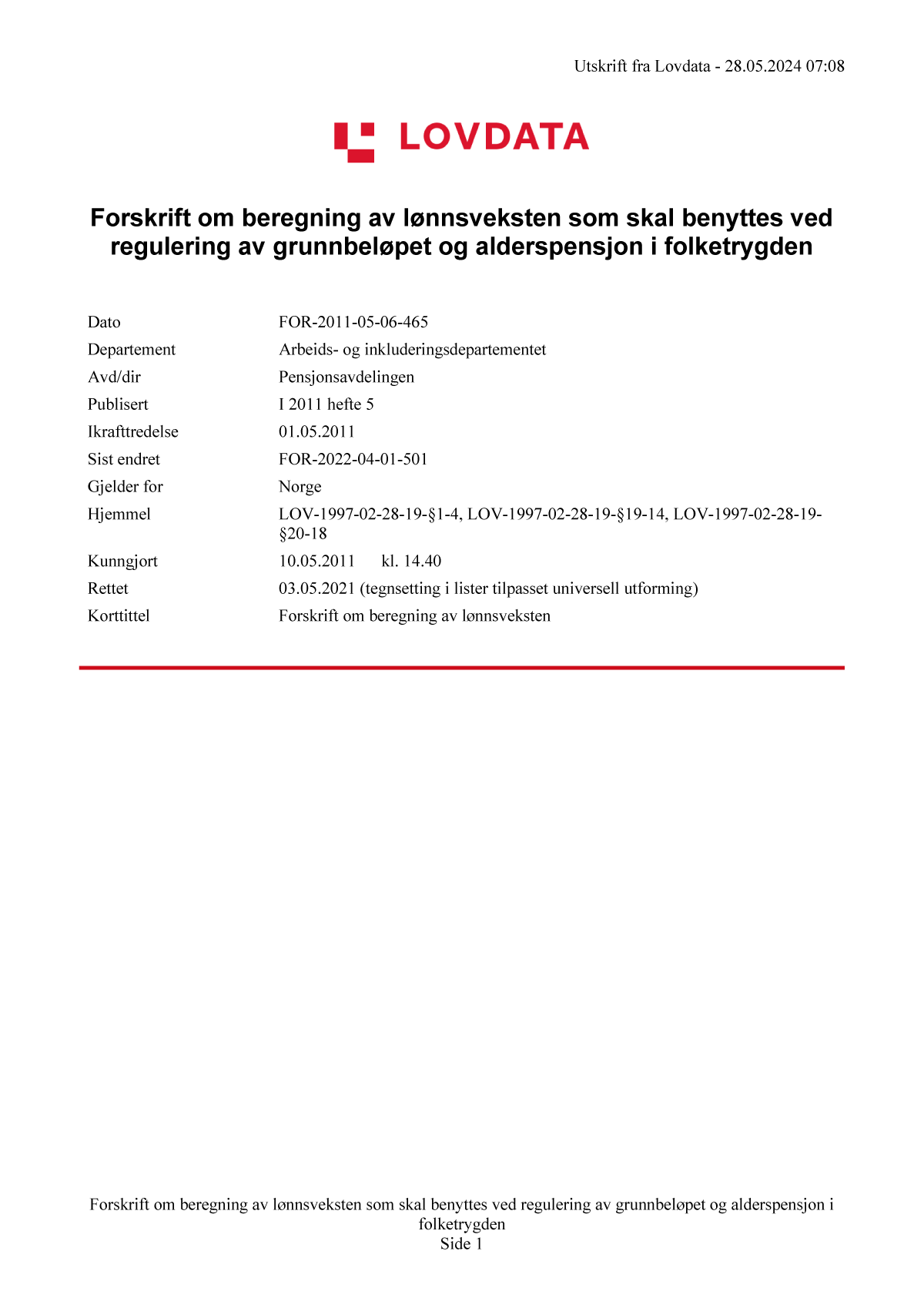 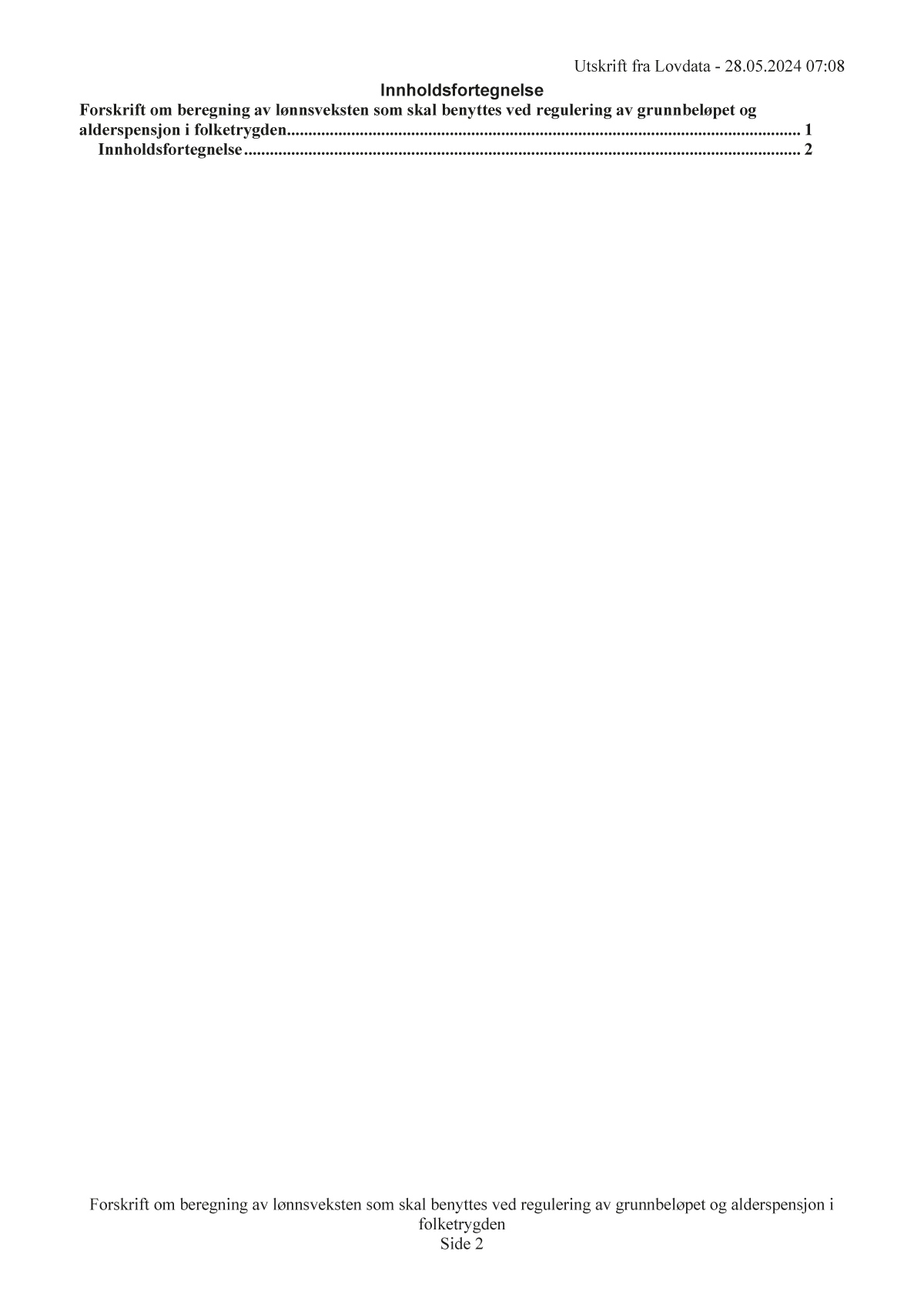 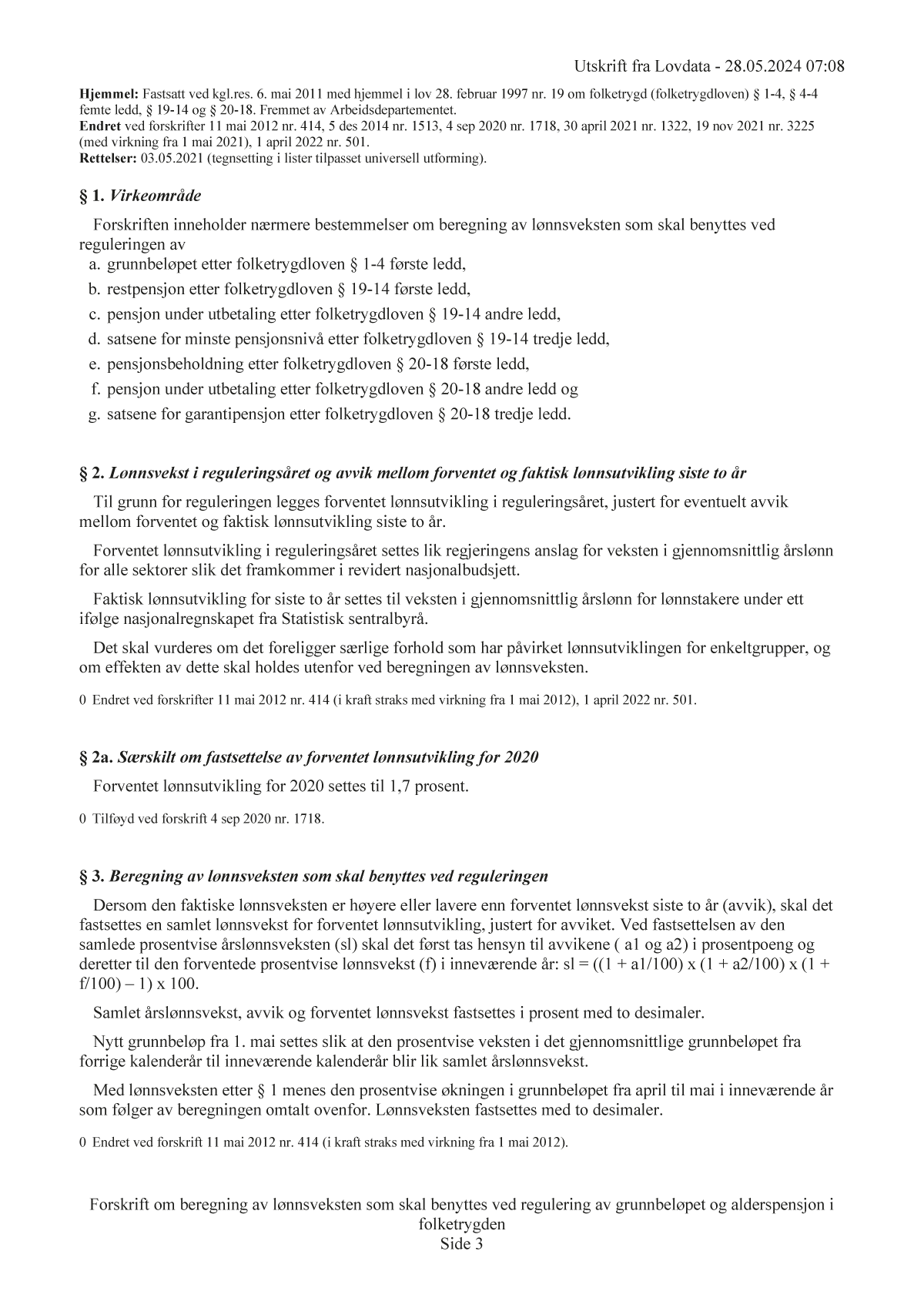 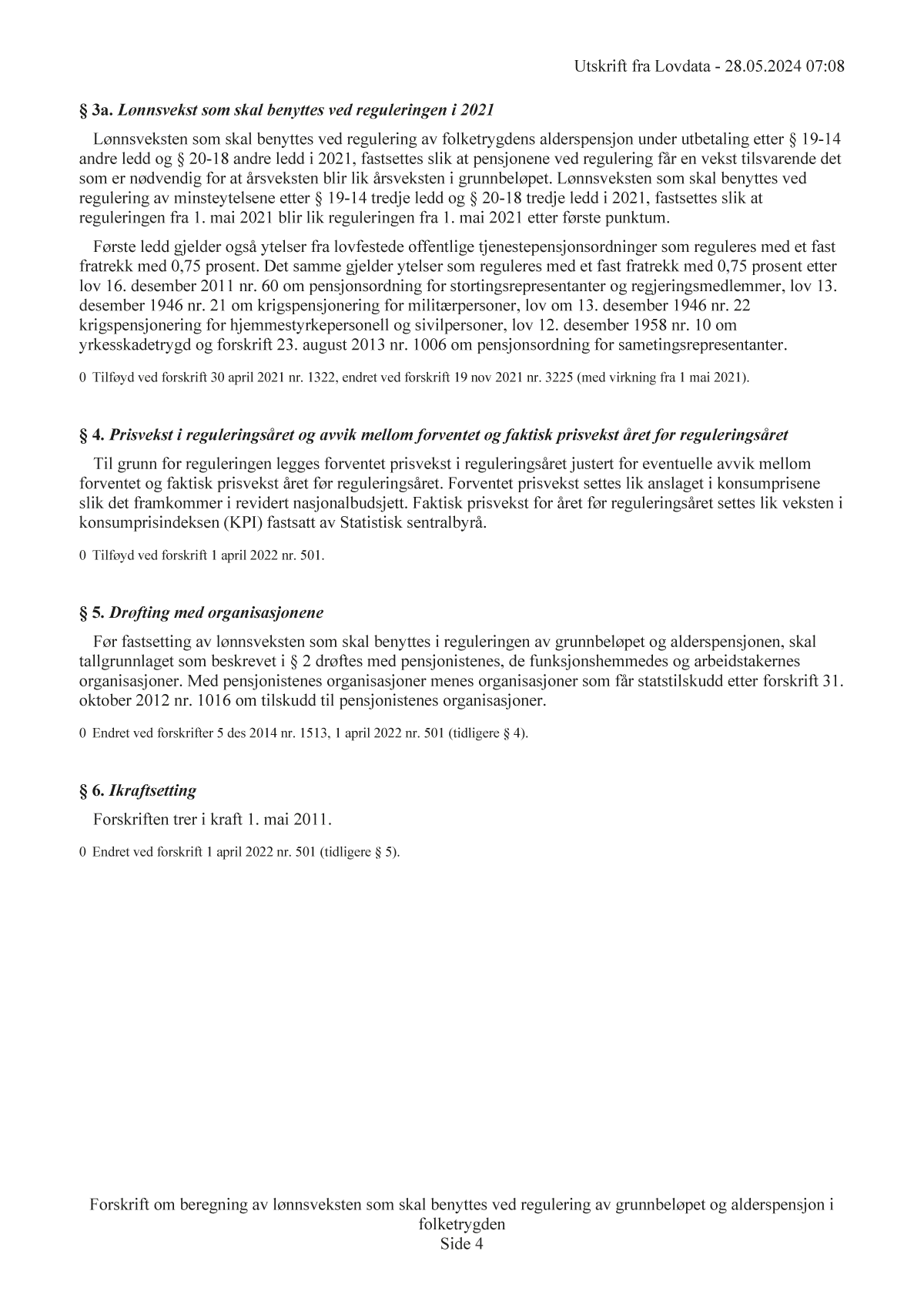 [Vedleggsnr]Forskrift 24. mai 2024 nr. 815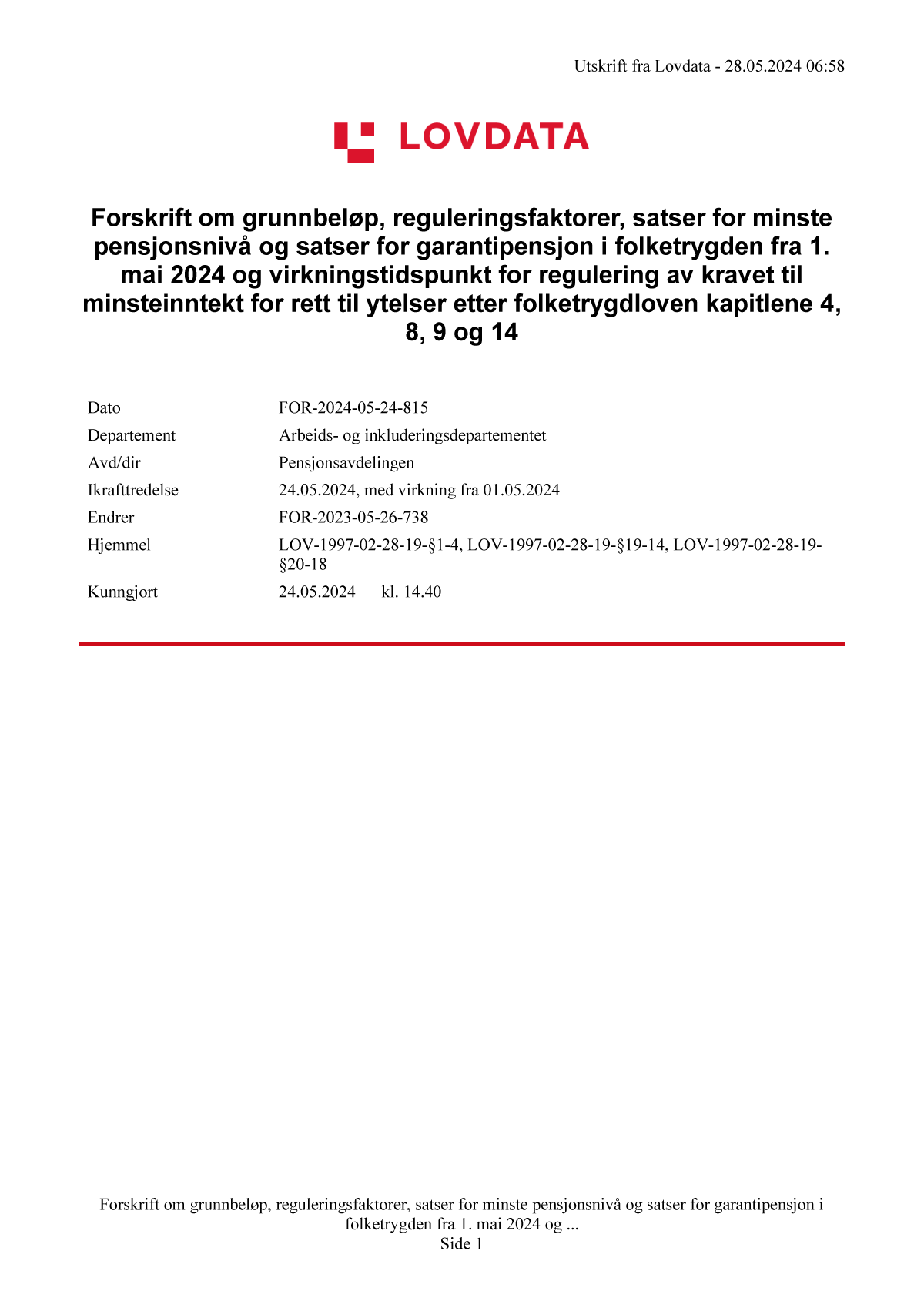 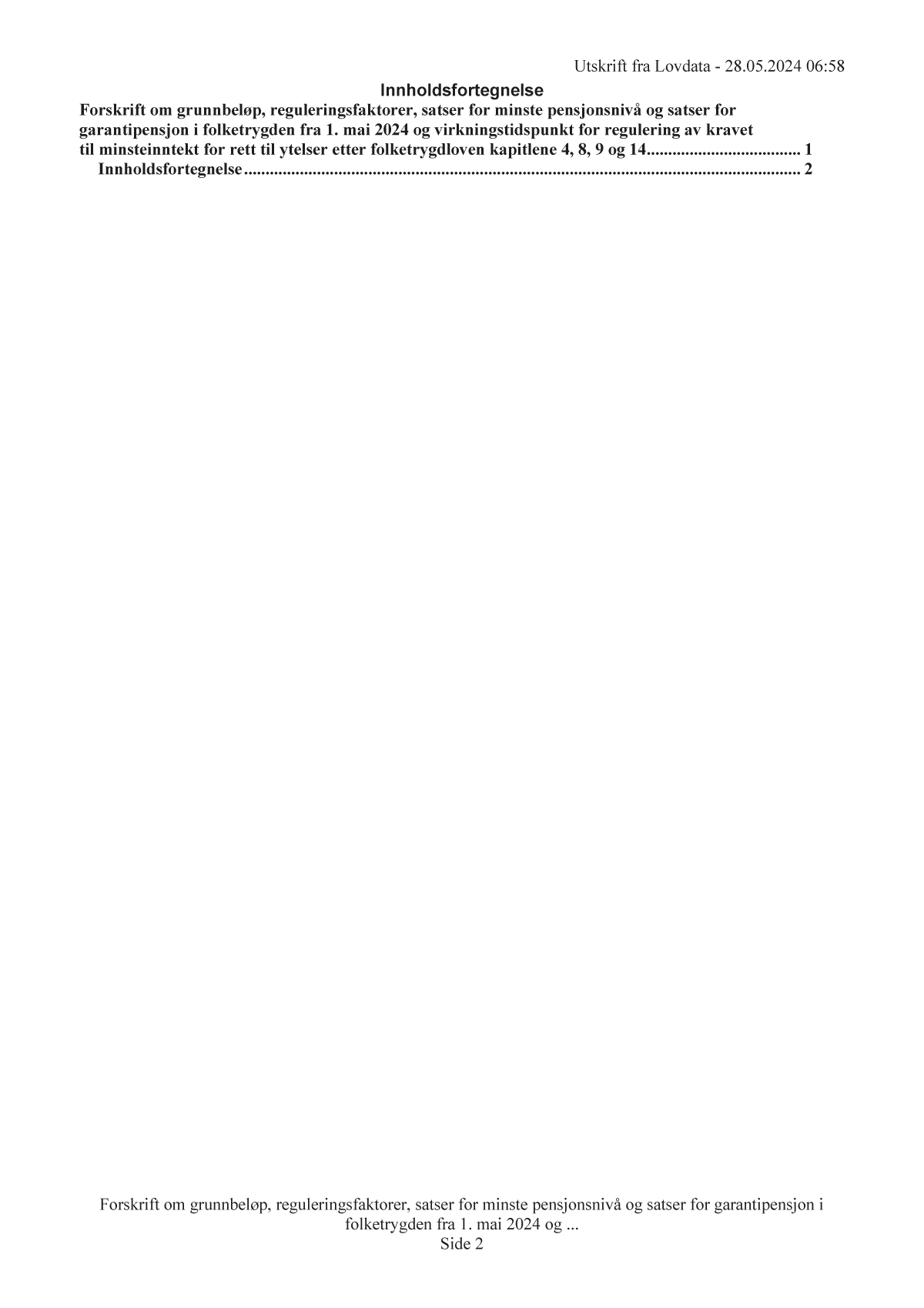 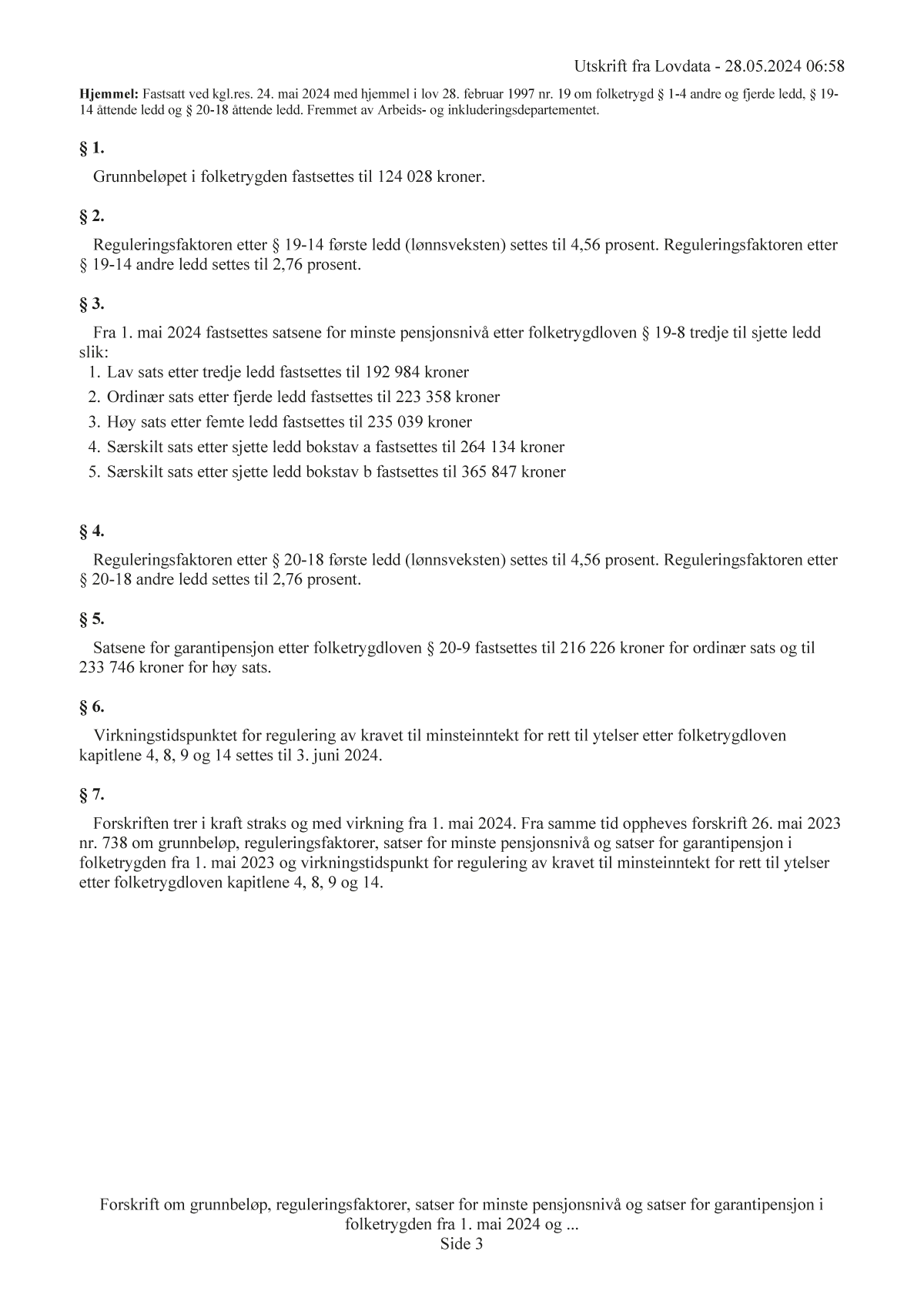 [Vedleggsnr]Avtale mellom regjeringa og organisasjonane av 20. juni 2022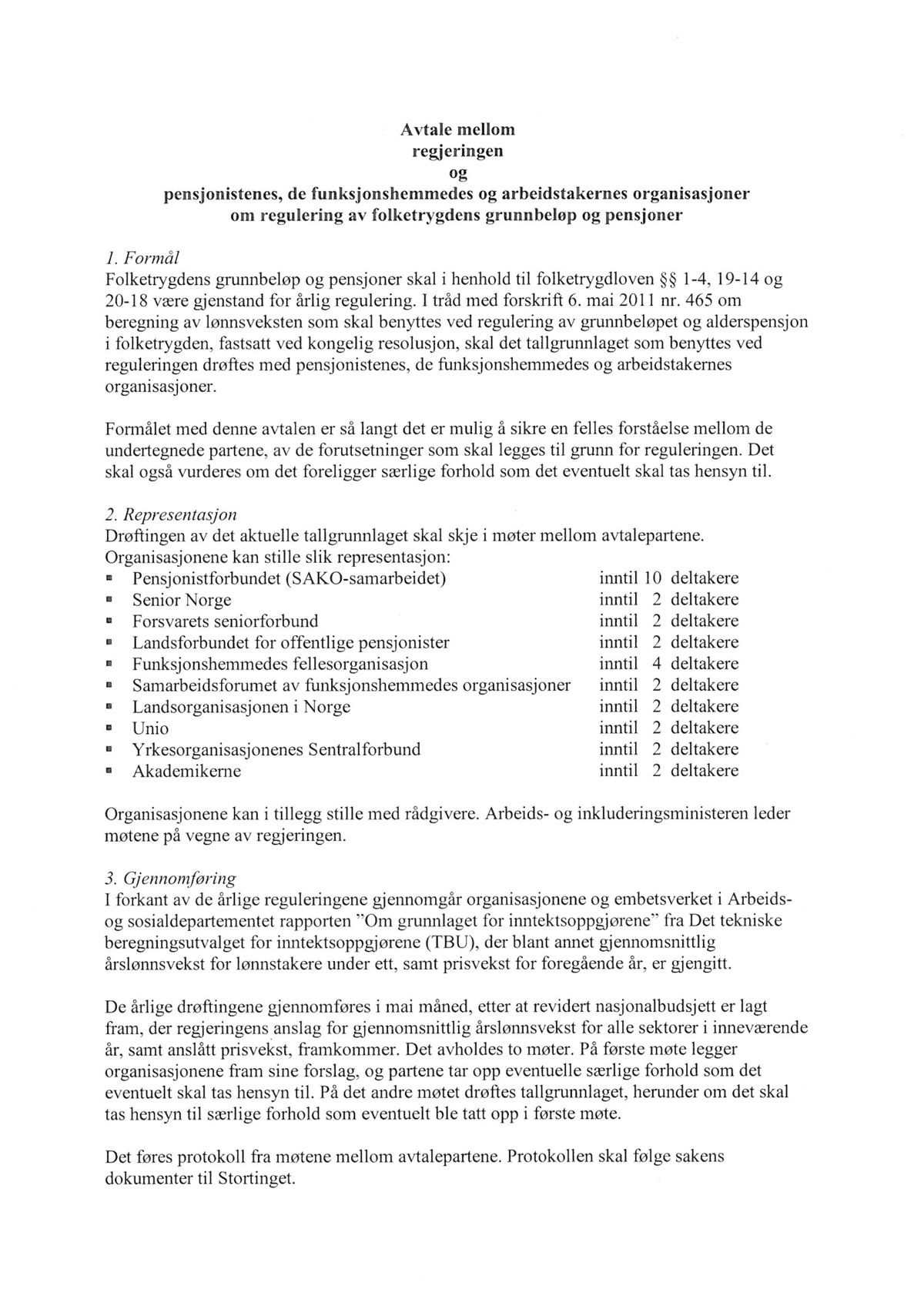 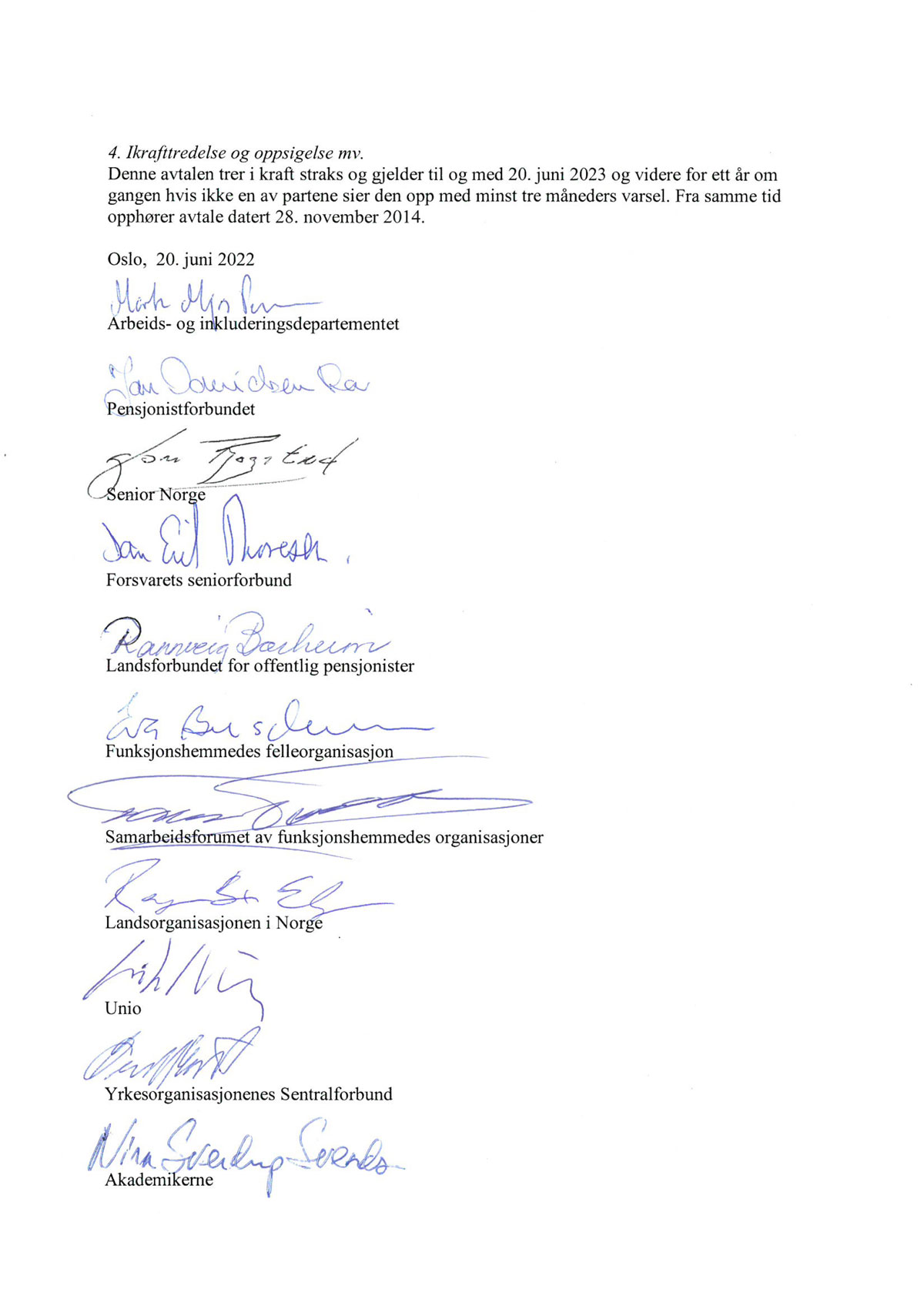 [Vedleggsnr]Protokoll frå møte 8. april 2024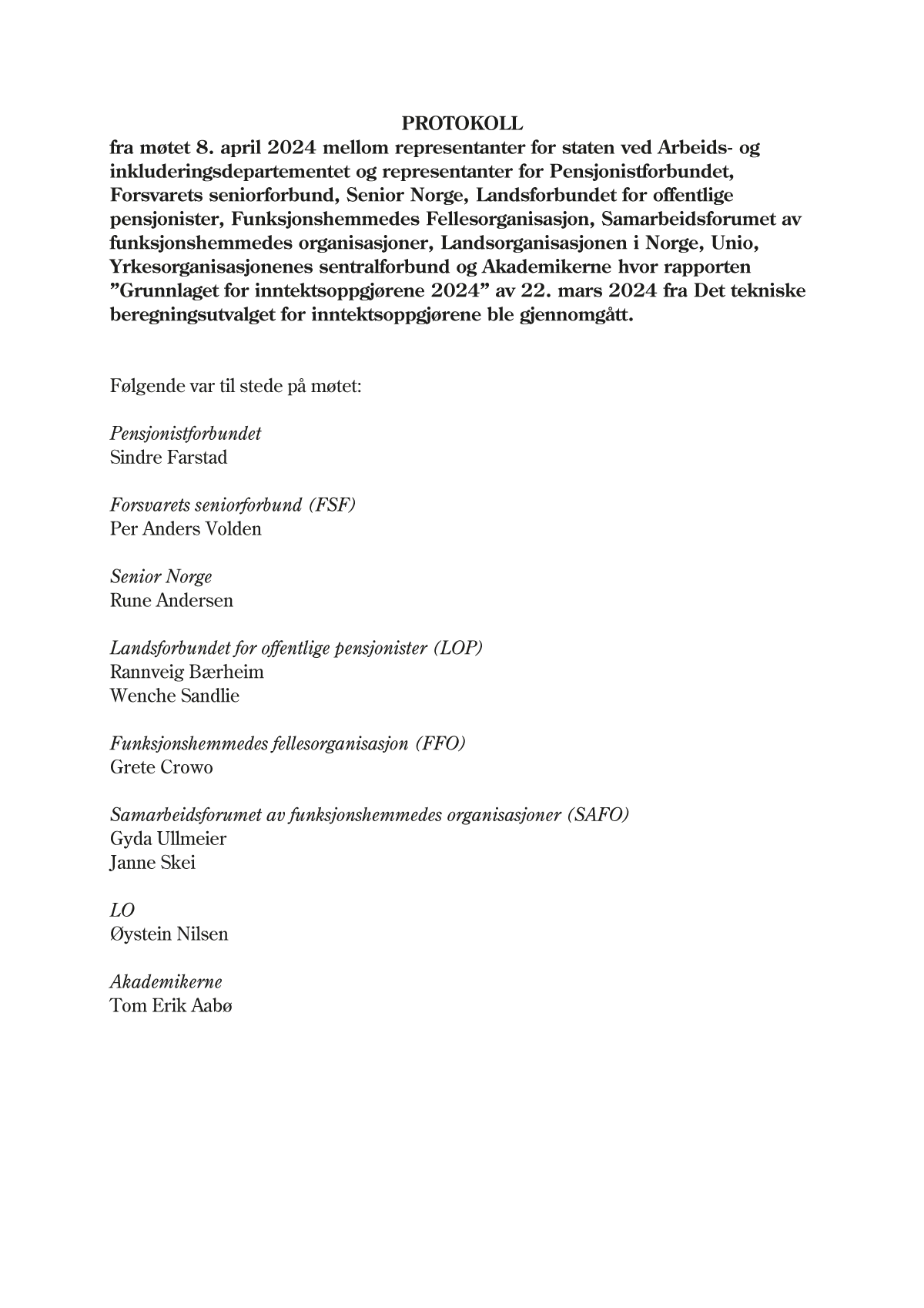 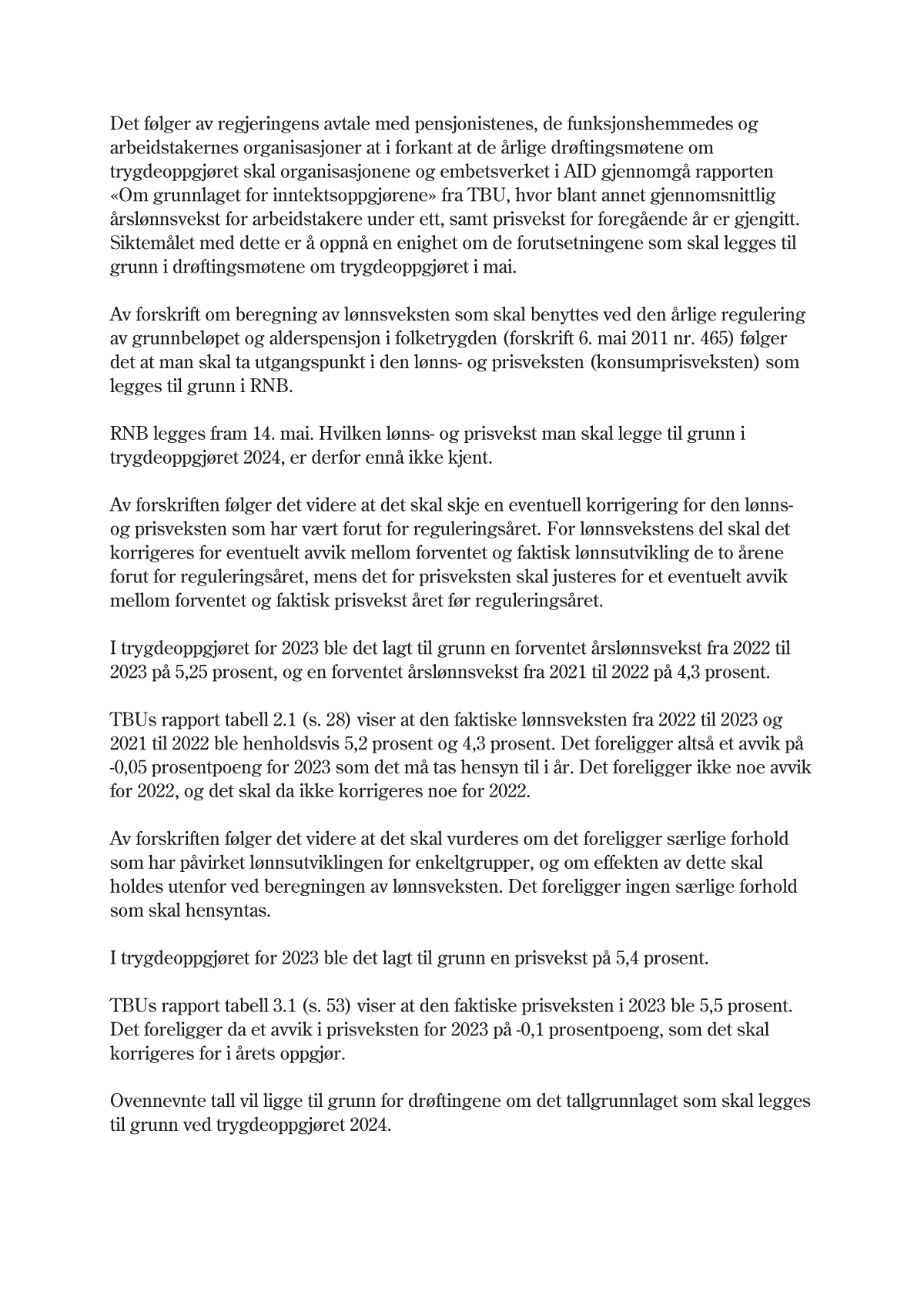 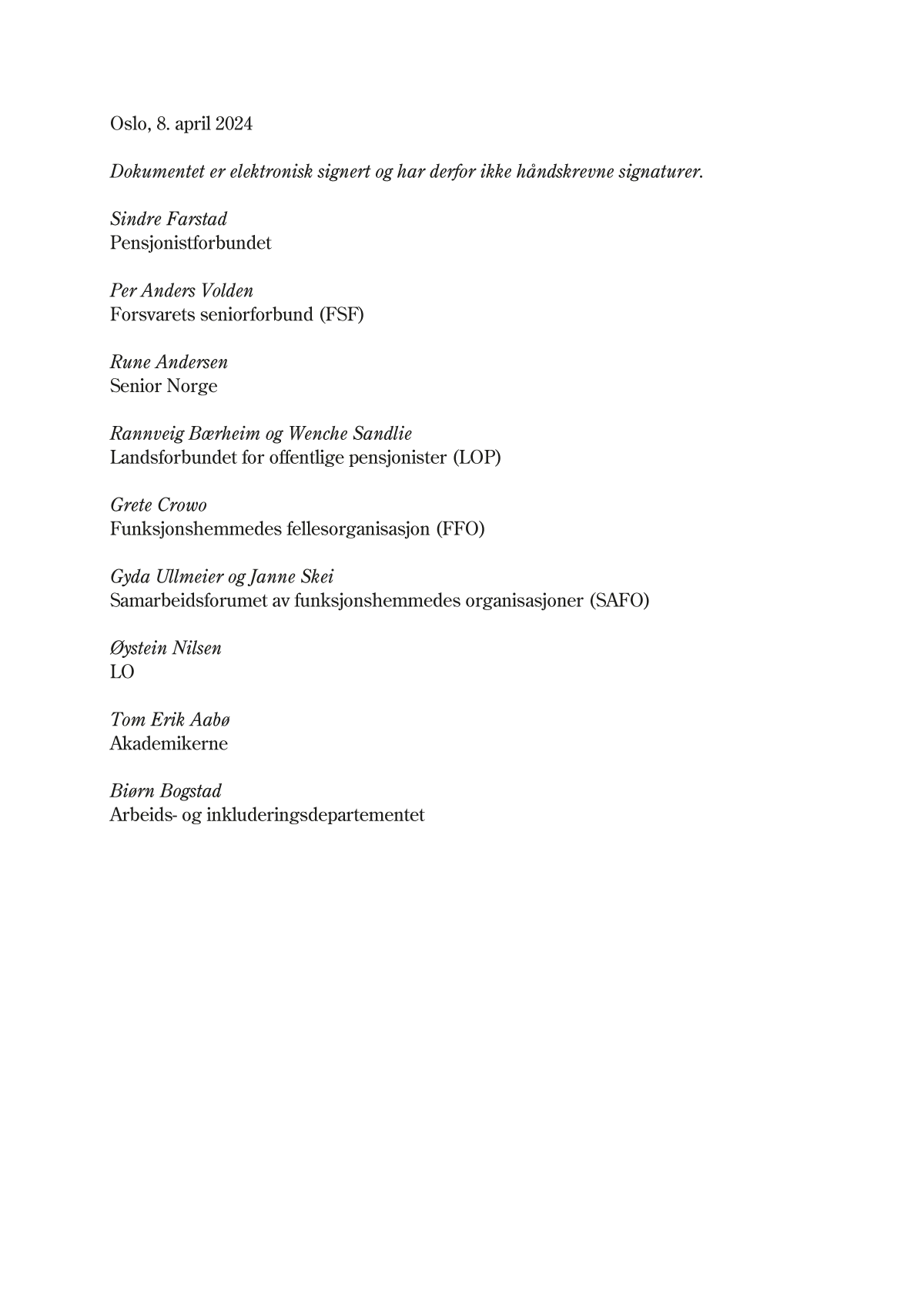 [Vedleggsnr]Protokoll frå møtene 16. og 23. mai 2024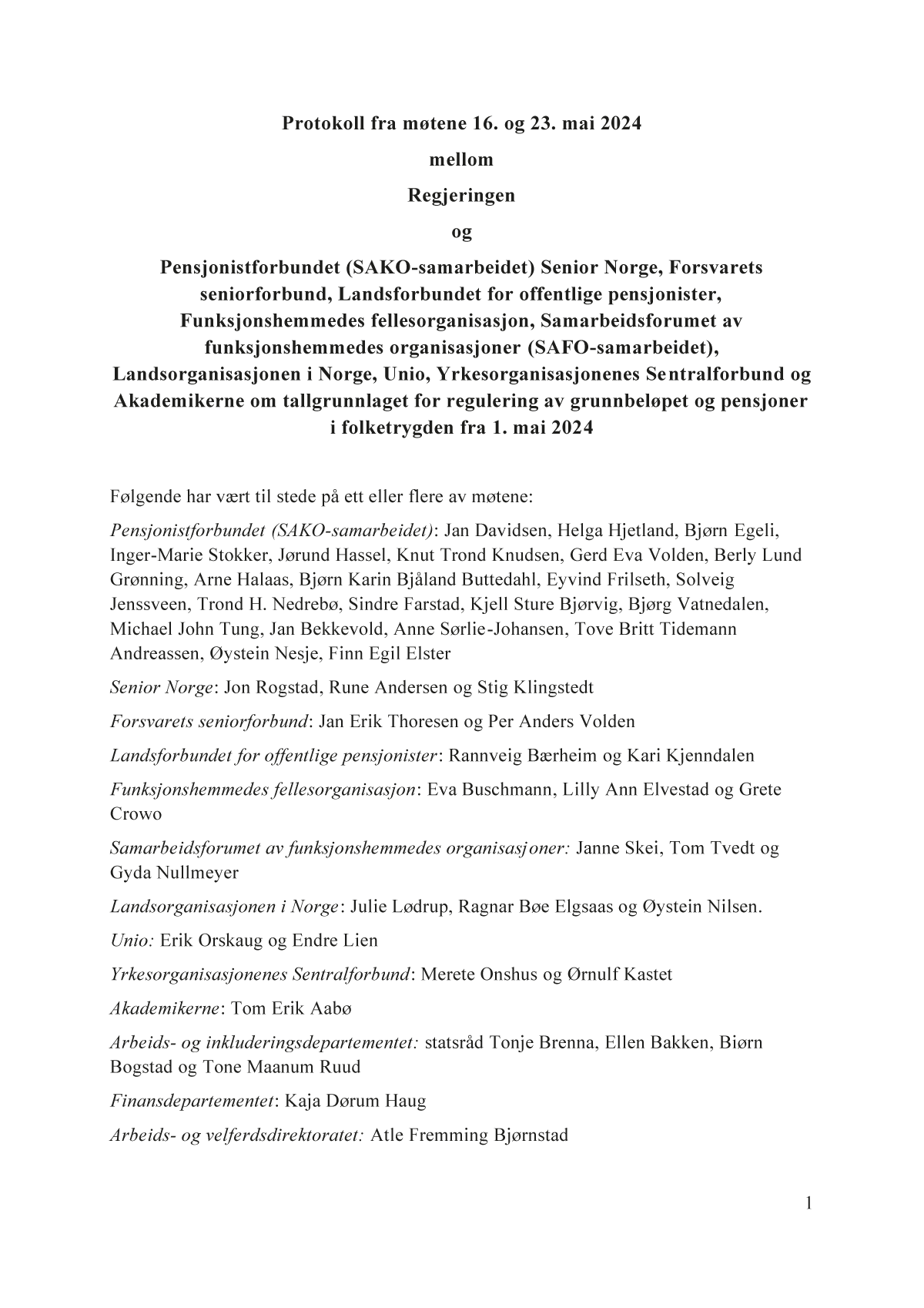 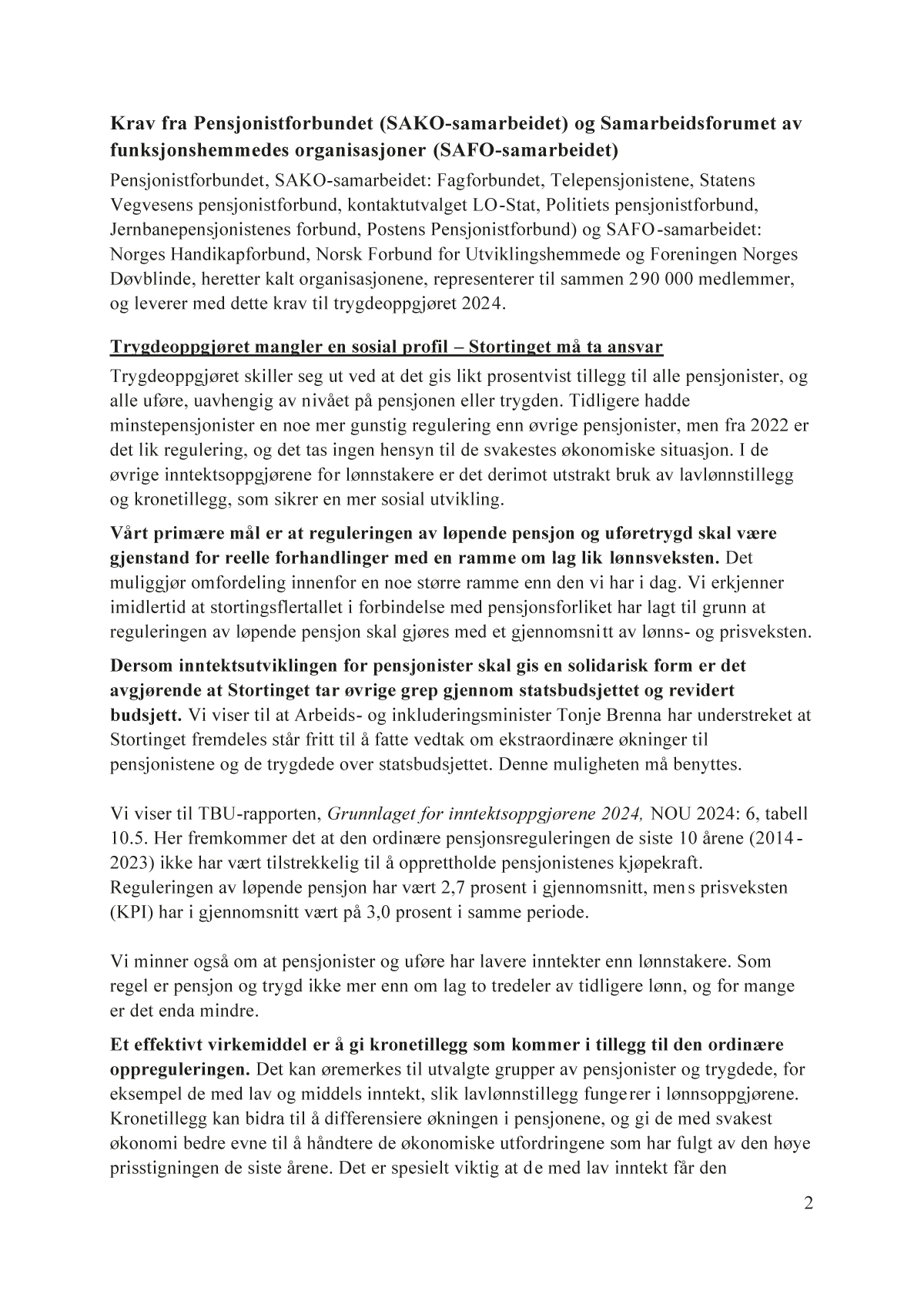 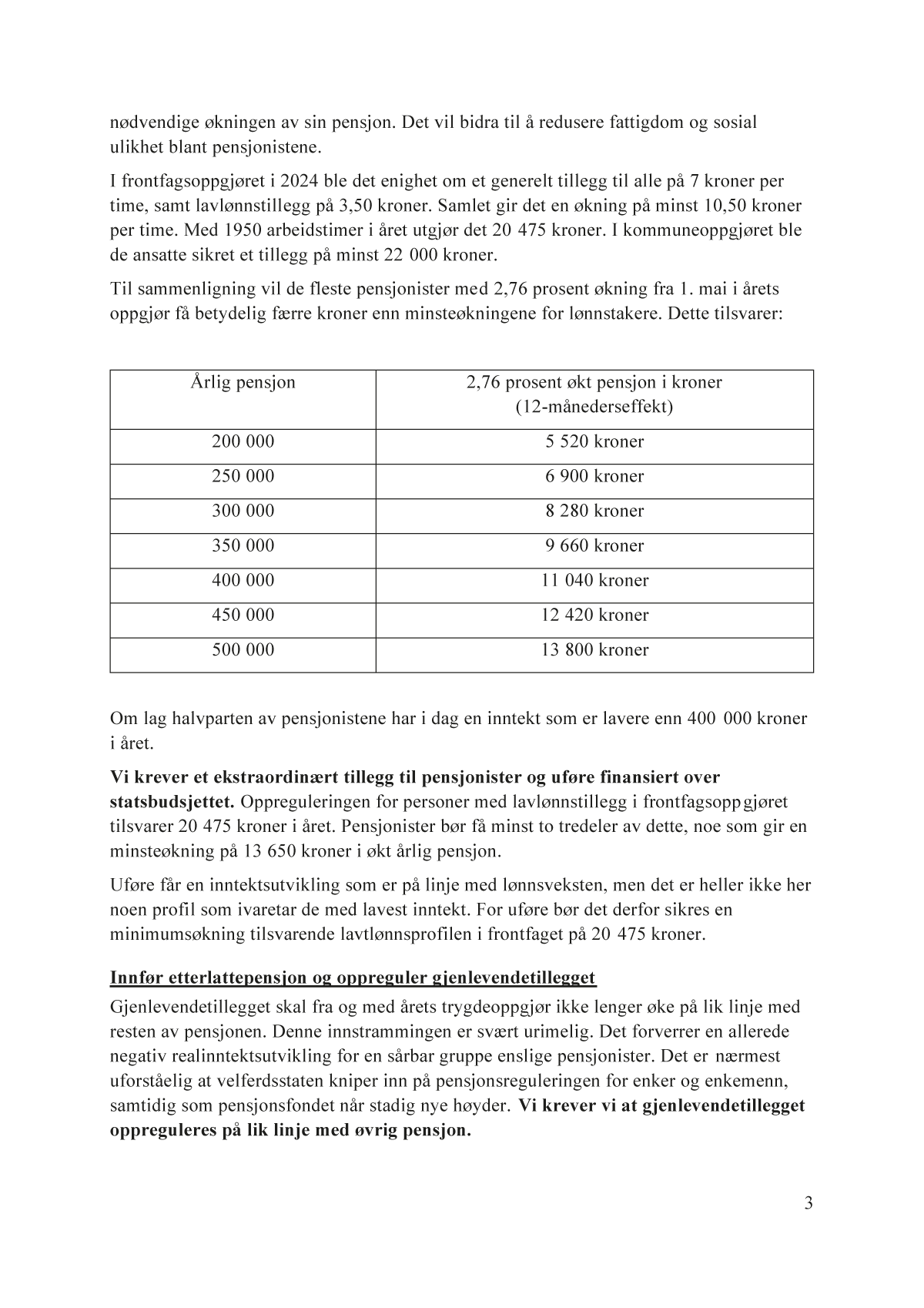 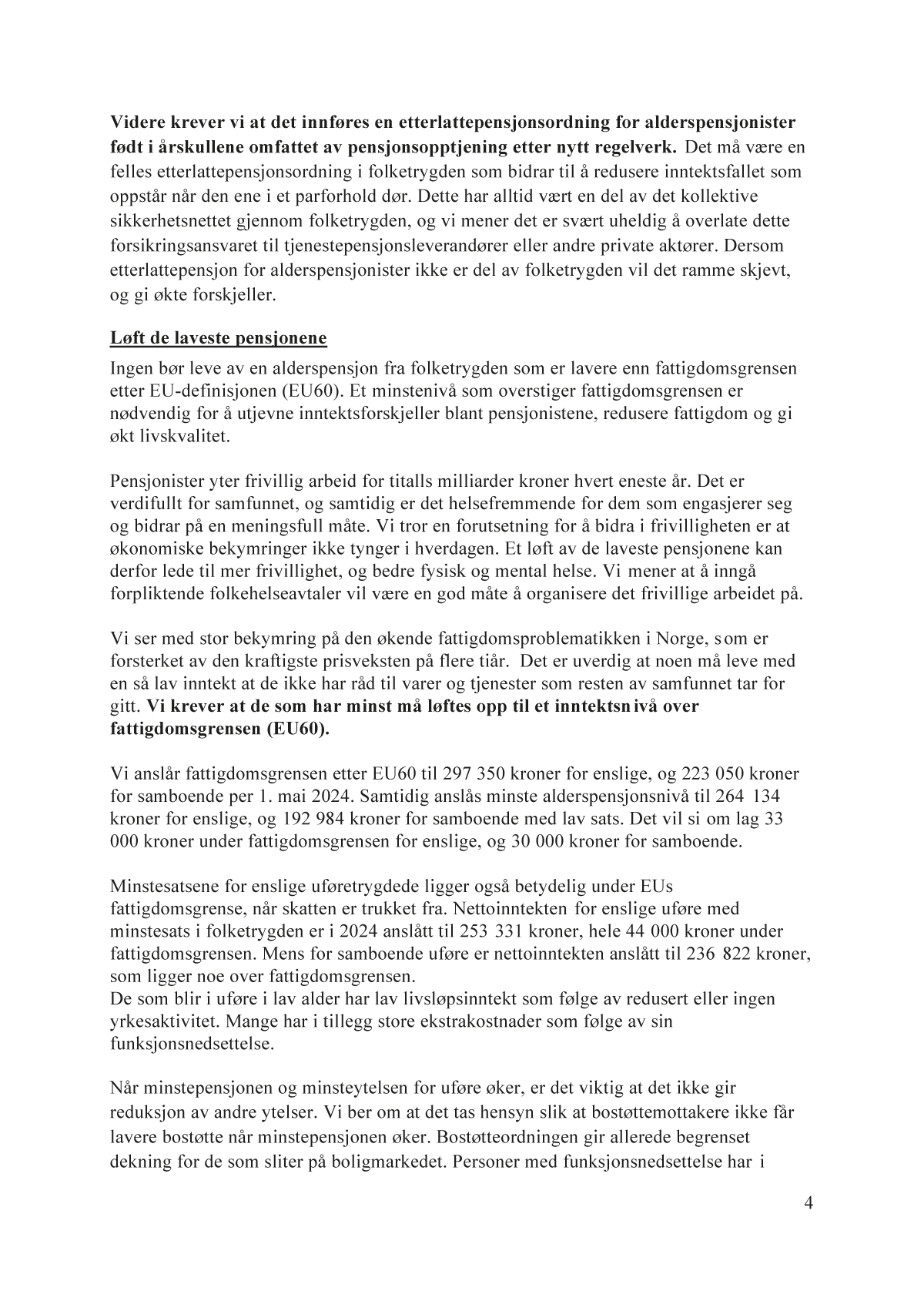 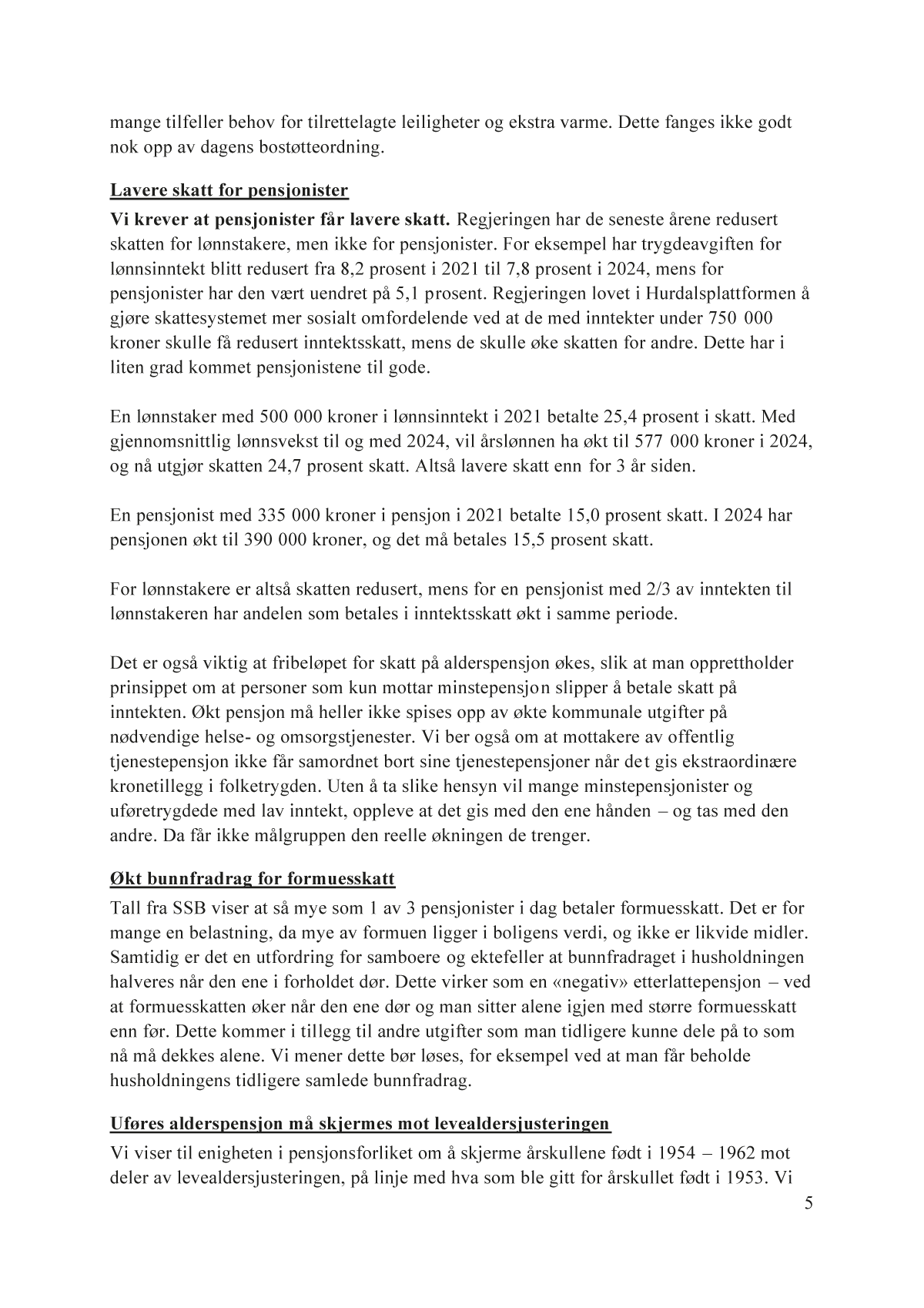 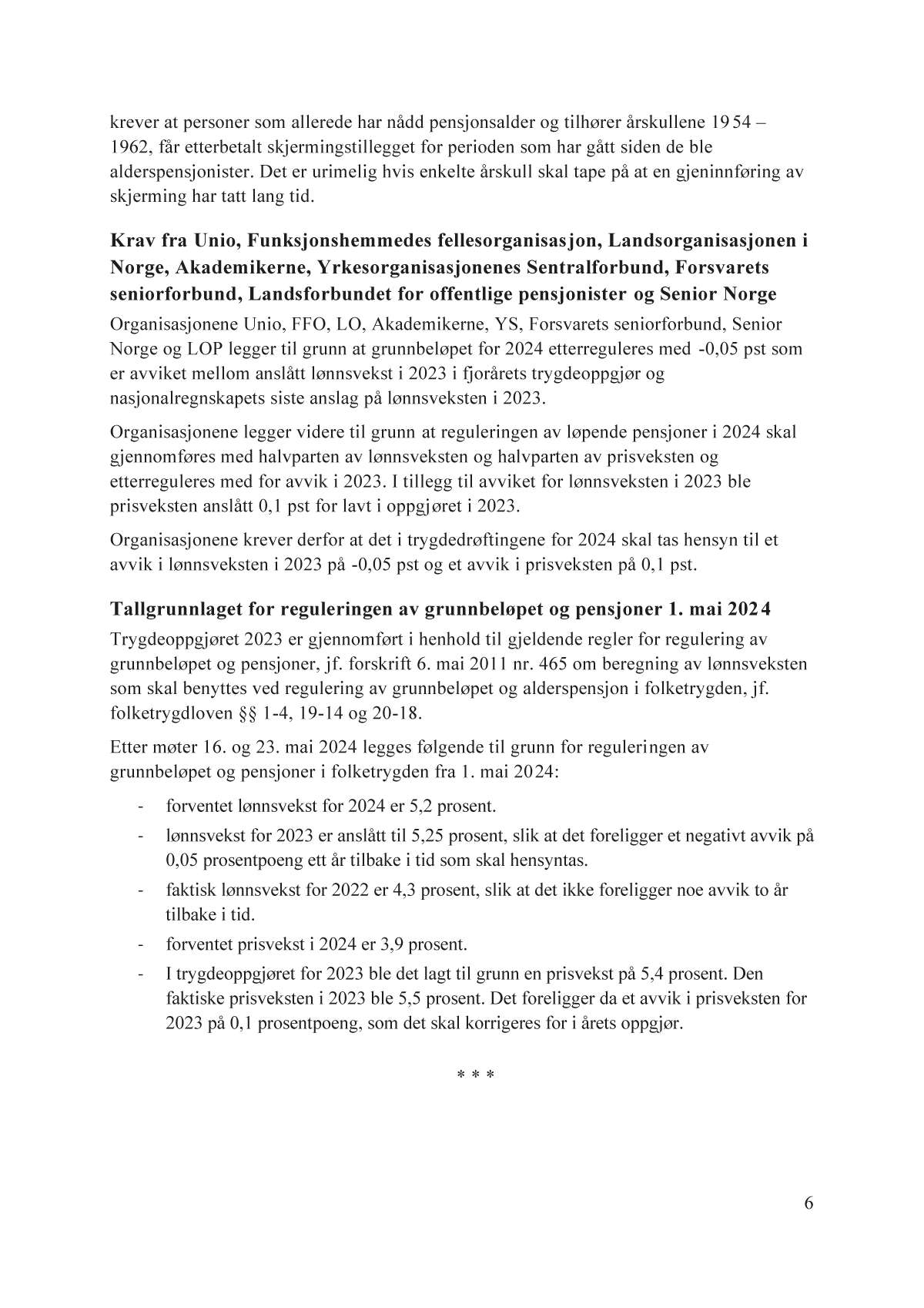 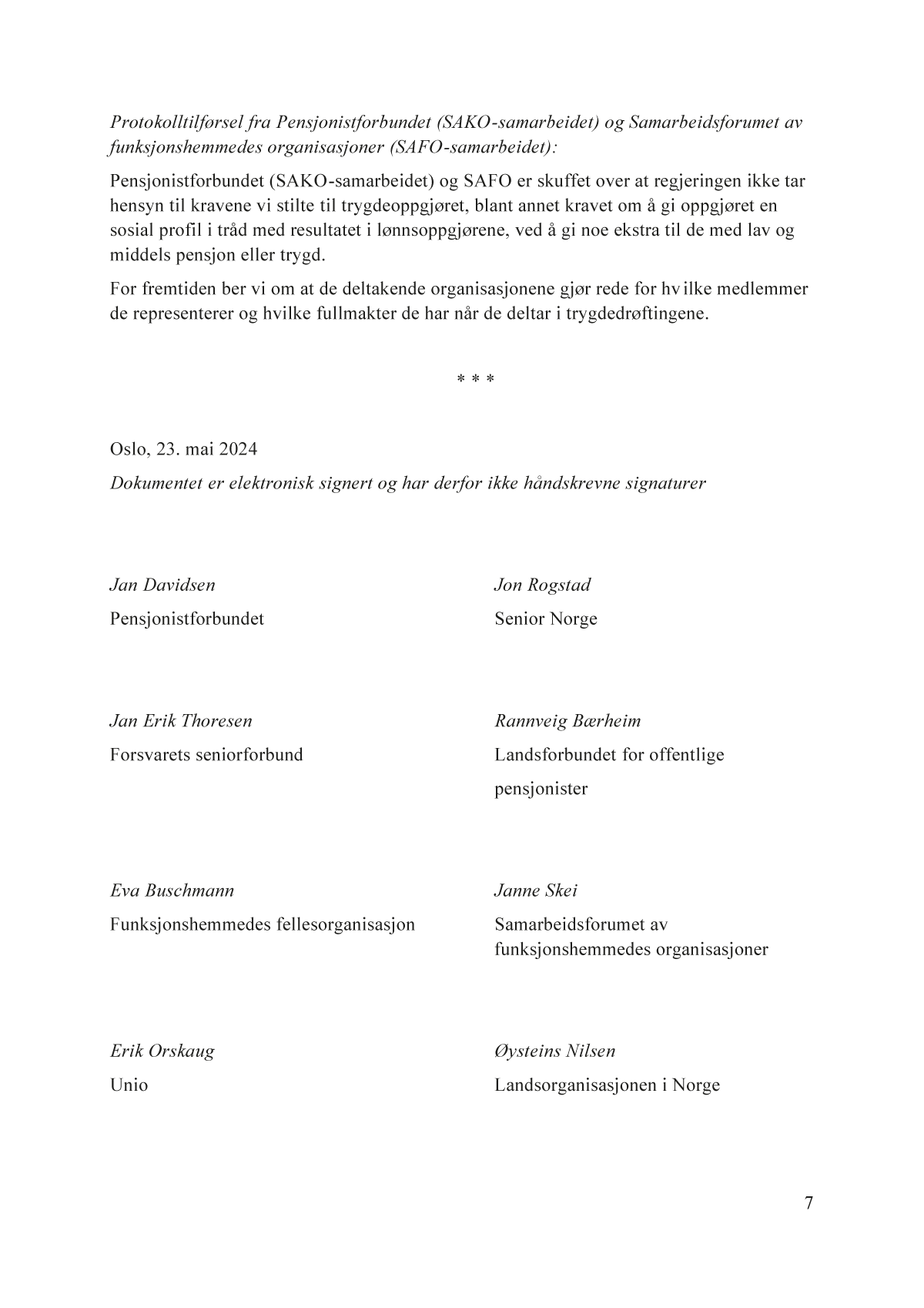 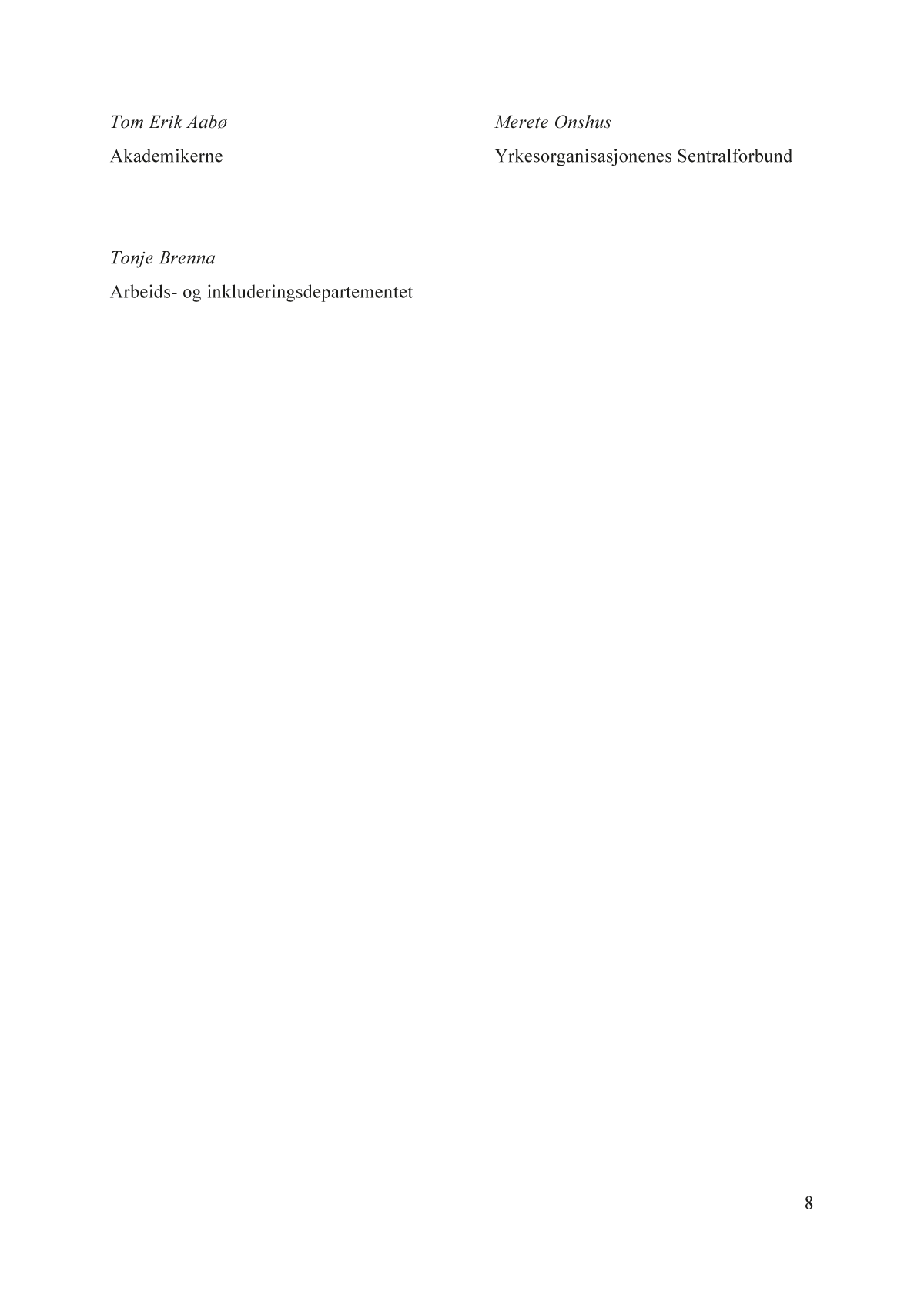 [Vedleggsnr]TabellarOversikt over grunnbeløpet i folketrygda frå 196705J2xt2Utviklinga av minstesatsen i folketrygda for alderspensjonistar, uføretrygd og unge uføre i perioden 1.05.1992–30.04.2025 i kroner06J3xt21	Heving av sats for særtillegget for ektepar frå 1.01.1994. Ny sats 2 x 60,5 prosent av grunnbeløpet, dvs. dobbelt av ordinær sats og ny minstesats.2	Heving av sats for særtillegget fra 1.01.1995. Ordinær sats utgjorde 61,55 prosent av grunnbeløpet.3	Heving av sats for særtillegget fra 1.05.1997. Ordinær sats utgjorde 63,2 prosent av grunnbeløpet (minstesats 57,5 pst).4	Heving av sats for særtillegget frå 1.05.1998. Ordinær sats utgjorde 79,33 prosent av grunnbeløpet, mens minstesats er 74 prosent av grunnbeløpet.5	Grunnpensjonen for ektepar auka fra 0,75 G til 0,8 G frå 1.05.2003.6	Grunnpensjonen for ektepar auka til 0,825 G frå 1.05.2004.7	Grunnpensjonen for ektepar auka til 0,85 G frå 1.05.2005.8	Ordinær sats for særtillegget auka til 94 prosent av grunnbeløpet frå 1.05.2008.9	Dei medrekna framtidige pensjonspoenga for unge uføre auka frå 3,30 til 3,50 frå 1.05.2008.10	Ordinær sats for særtillegget auka 97 prosent av grunnbeløpet frå 1.05.2009.11	Ordinær sats for særtillegget auka til 100 prosent av grunnbeløpet frå 1.05.2010.12	Frå og med 1.05.2011 er satsane for minste pensjonsnivå for alderspensjonistar regulert i samsvar med lønnsveksten og deretter justert for effekten av levealdersjusteringa, medan minstepensjon for uførepensjonistar er regulerte i sam-svar med grunnbeløpet (lønnsveksten). Eit ektepar med alderspensjon er sikra eit samla pensjonsnivå tilsvarande to gonger ordinær sats.13	Frå 1.01.2015 er uførepensjon endra til uføretrygd og blir skattlagt som lønn. For å føra vidare nivået etter skatt, er minstesatsane auka. Minstesatsen for gifte og sambuande er 2,28 G (ordinær sats) og for einslege 2,48 G (høg sats). For unge uføre er minstesatsane høvesvis 2,66 G og 2,91 G.14	Frå 1.09.2016 auka grunnpensjonen til gifte og sambuande pensjonistar frå 0,85 G til 0,90 G. Låg og ordinær sats for minste pensjonsnivå for alderspensjonistar auka, og det vart innført ein ny, særskild sats for einslege alderspensjonistar. Minste årlege yting for gifte og sambuande uføretrygda er auka til 2,33 G dersom vedkommande får uføretrygd som er ein omregna uførepensjon.15	Minstesatsen for gifte og sambuande uføretrygda med uføretrygd som er ein omregna uførepensjon er 2,33 G = 436 334 kroner frå 1.05.2017 (inga endring frå 1.09.2017).16	Frå 1.09.2017 auka alle satsane for minste pensjonsnivå for alderspensjonistar.17	Frå 1.09.2019 auka minste pensjonsnivå særskilt sats etter sjette ledd bokstav a.18	Med virkning frå 1.05.2020 auka minste pensjonsnivå særskilt sats etter sjette ledd bokstav a med 4 000 kroner.19	Frå 1.07.2021 auka minste pensjonsnivå særskilt sats etter sjette ledd bokstav a.Kjelde: Arbeids- og velferdsdirektoratetMinstesats (årleg gjennomsnitt) for einslege og ektepar og grunnbeløpet (årleg gjennomsnitt). Endring i realverdien. 1970–202311J3xt21	Frå 1.01.2015 er uførepensjon endra til uføretrygd og blir skattlagt som lønn. For å føra vidare nivået etter skatt, er minstesatsane auka.2	Frå 1.09.2016 er minste årlege yting for gifte og sambuande uføretrygda auka til 2,33 G dersom vedkommande får uføretrygd som er ein omregnet uførepensjon.3	Som minstesats uføre, ektepar er det nytta ein sats på 2,33 per person, nivået for dei som vart uføre før 20154	Inkluderer auken på 4000 kroner med verknad frå 1. mai 2020Kjelde: Arbeids- og velferdsdirektoratetPersonar med pensjon/uføretrygd/overgangsstønad frå folketrygda10J2xt2Kjelde: Arbeids- og velferdsdirektoratetAlders- og uføre med minsteyting pr. 31.12.202304J1xt2Kjelde: Arbeids- og velferdsdirektoratetAlderspensjonistar og uføre med full pensjon samt attlevande ektefeller med og uten tilleggspensjon pr. 31.12.202305J2xt21	Ettersom uføretrygda ikkje lenger har tilleggspensjon som del av uføretrygda, er det ikkje mogleg å fordela desse etter inndelinga i tabellen.Kjelde: Arbeids- og velferdsdirektoratetPersonar med pensjonsgivande inntekt1. 2010–202210J2xt21	Alle med inntekt større enn 0. Dette vil ikkje inkludera personar som berre har andre former for pensjonsopptening som omsorgsopptening, opptening for uføretrygda med meir.Opptening 13–75 vart innførte frå og med 1943-kullet, og gjaldt alle aldrar 13 –75 år først i 2018, då 1943-kullet fylte 75 år.Kjelde: Arbeids- og velferdsdirektoratetUtvikling av gjennomsnittleg pensjonsgivande inntekt1 målt i G (avgrensa opp til 7,1 G). 2010–202203J2xt21	Gjeld for alle med inntekt større enn 0. Dette vil ikkje inkludera personar som berre har andre former for pensjonsopptening som omsorgsopptening, opptening for uføretrygda med meir.Kjelde: Arbeids- og velferdsdirektoratet20232024Lønnsvekst:Pårekna lønnsvekst for inneverande år5,25 %5,20 %Pårekna lønnsvekst for i fjor4,30 %5,20 %Pårekna lønnsvekst for to år sidan3,50 %4,30 %Samla (1)5,88 %5,15 %Prisvekst:Anslag for inneverande år5,40 %3,90 %Prisvekst for i fjor5,80 %5,50 % Samla (2)7,93 % 4,00 %Gjennomsnitt av lønns- og prisvekst6,91 %4,58 %Prosentvis auke i alderspensjon frå 1. mai8,54 %2,76 %1. mai 20191. sep. 20191. mai 20201. mai 20211. mai 202111. juli
 20211. mai 20221. mai 20231.mai 2024Låg sats (ektefelle har pensjon)157 171 158 171158 621166 242167 125167 125(166 242)173 025187 801192 984Ordinær sats 
(ektefellen har uføretrygd eller årleg 
inntekt over 2 G)181 908181 908183 587192 408193 429193 429(192 408)200 257217 359223 358Høg sats (pensjonist med ektefelle som har inntekt under 2 G, og som ikkje har 
pensjon eller trygd)191 422191 422193 188202 470203 545203 545(202 470)210 730228 726235 039Særskild sats 
(einsleg pensjonist)198 818202 818208 690218 717219 878224 8782(223 717)232 816257 0403264 134Særskild sats 
(forsørgjer ektefelle over 60 år og fyller 
vilkåra for rett til 
ektefelletillegg)297 955297 955300 704315 152316 825316 825(315 152)328 009356 021365 8471. mai 20191. mai 20201. mai 20211. mai 202111. mai 20221. mai 20231.mai 2024Ordinær sats (ektefellen har uføretrygd, alderspensjon, AFP eller årleg inntekt 
over 2 G)176 099177 724186 263187 252 193 862 210 418 216 226Høg sats (einsleg pensjonist og pensjonist med ektefelle som har inntekt under 2 G, 
og som ikkje har pensjon eller trygd)190 368192 125201 356202 425209 571227 468233 74620112012201320142015201620172018201920202021202220232024Gjennomsnitt
 2011–2024Nominell lønnsvekst14,2 4,0 3,9 3,1 2,8 1,7 2,3 2,8 3,5 3,1 3,5 4,3 5,2 5,2 3,5 Prisvekst21,2 0,8 2,1 2,0 2,1 3,6 1,8 2,7 2,2 1,3 3,5 5,8 5,5 3,9 2,7 Reallønnsvekst3,0 3,2 1,8 1,1 0,7 -1,8 0,5 0,1 1,3 1,8 0,0 -1,4 -0,3 1,3 0,8 Realvekst 
i alderspensjon32,7 2,4 0,9 0,9 -0,4 -1,8 -0,9 -0,8 0,2 0,0 0,3 -1,6 1,3 0,7 0,3 202320232023202422024220242Pensjon/trygdNominell vekstRealvekst før skattRealvekst etter skattNominell vekstRealvekst før skattRealvekst etter skattEinsleg, alderspensjon, minsteyting8,73,13,14,60,70,7Ektepar, alderspensjon, begge 
minsteyting6,91,31,34,60,70,7Einsleg, 300 000 kr6,91,32,04,60,70,8Einsleg, 600 000 kr6,91,31,04,60,70,7Ektepar, 400 000 + 250 000 kr6,91,31,04,60,70,7Ektepar, 550 000 + 300 000 kr6,91,31,34,60,70,7Einsleg ufør, minsteyting35,90,41,06,22,22,0Ektepar ufør, begge minsteyting35,90,41,06,32,32,120192020202120222023TalKvinner 126 659  118 083  123 994  113 459  111 230 Menn 21 164  20 164  22 529  21 064  22 026 Totalt 147 823  138 247  146 523  134 523  133 256 AndelKvinner25,823,524,221,821,0Menn4,54,24,64,24,3Totalt15,414,114,613,212,8Storleiken på grunnbeløpetStorleiken på grunnbeløpetGjennomsnittleg årleg grunnbeløpGjennomsnittleg årleg grunnbeløpFråPr. år krPr. md. krÅrBeløp kr1.01.19675 400 45019675 4001.01.19685 90049219685 9001.01.19696 40053319696 4001.01.19706 80056719706 8001.01.19717 2006001.05.19717 50062519717 4001.01.19727 90065819727 9001.01.19738 50070819738 5001.01.19749 2007671.05.19749 70080819749 5331.01.197510 4008671.05.197511 000917197510 8001.01.197611 8009831.05.197612 1001 008197612 0001.01.197713 1001 0921.05.197713 4001 1171.12.197714 4001 200197713 3831.07.197814 7001 225197814 5501.01.197915 2001 267197915 2001.01.198016 1001 3421.05.198016 9001 408198016 6331.01.198117 4001 4501.05.198119 1001 5921.10.198119 6001 633198118 6581.05.198221 2001 767198220 6671.01.198321 8001 8171.05.198322 6001 883198322 3331.05.198424 2002 017198423 6671.05.198525 9002 158198525 3331.01.198626 3002 1921.05.198628 0002 333198627 4331.05.198729 9002 492198729 2671.01.198830 4002 5331.04.198831 0002 583198830 8501.04.198932 7002 725198932 2751.05.199034 0002 8331.12.199034 1002 842199033 5751.05.199135 5002 958199135 0331.05.199236 5003 042199236 1671.05.199337 3003 108199337 0331.05.199438 0803 173199437 8201.05.199539 2303 269199538 8471.05.199641 0003 417199640 4101.05.199742 5003 542199742 0001.05.199845 3703 781199844 4131.05.199946 9503 913199946 4231.05.200049 0904 091200048 3771.05.200151 3604 280200150 6031.05.200254 1704 514200253 2331.05.200356 8614 738200355 9641.05.200458 7784 898200458 1391.05.200560 6995 058200560 0591.05.200662 8925 241200662 1611.05.200766 8125 568200765 5051.05.200870 2565 855200869 1081.05.200972 8816 073200972 0061.05.201075 6416 303201074 7211.05.201179 2166 601201178 0241.05.201282 1226 844201281 1531.05.201385 2457 104201384 2041.05.201488 3707 364201487 3281.05.201590 0687 506201589 5021.05.201692 5767 715201691 7401.05.201793 6347 803201793 2811.05.201896 8838 074201895 8001.05.201999 8588 322201998 8661.05.2020101 351 8 4462020100 853 1.05.2021106 3998 8672021104 7161.05.2022111 477 9 2902022109 7841.05.2023118 620 9 8852023116 23901.05.2024 124 028 10 3362024 122 225 Minste pensjonsnivåMinste pensjonsnivåMinste pensjonsnivåMinste pensjonsnivåAlderspensjonistAlderspensjonistUføretrygdUføretrygdEinslege 
Pr. årEktepar 
Pr. årEinslege 
Pr. årEktepar 
Pr. årEnslege unge uføre Pr. år1.05.92–30.04.93 58 58394 75258 58394 75287 0961.05.93–31.12.93 59 86896 81659 86896 81688 9921.01.94–30.04.94 59 868101 088159 868101 088188 9911.05.94–31.12.94 61 116103 20061 116103 20090 8521.01.95–30.04.95261 512103 99261 512103 99290 8521.05.95–30.04.96 63 372107 13663 372107 13693 6001.05.96–30.04.97 66 240111 98466 240111 98497 8361.05.97–30.04.983 69 360117 45669 360117 456101 4121.05.98–30.04.994 81 360140 04081 360140 040108 2521.05.99–30.04.00 84 204144 91284 204144 912112 0321.05.00–30.04.01 88 032151 51288 032151 512117 1321.05.01–30.04.02 92 100158 52092 100158 520122 5441.05.02–30.04.03 97 140167 20897 140167 208129 2521.05.03–30.04.04 101 964181 2005101 964181 2005135 6601.05.04–30.04.05 105 408190 2486105 408190 2486140 2441.05.05–30.04.06108 852199 5127108 852199 5127144 8281.05.06–30.04.07112 788206 712112 788206 712150 0601.05.07–30.04.08119 820219 600119 820219 600159 4201.05.08–30.04.098136 296251 496136 296251 496173 53291.05.09–30.04.1010143 568265 272143 568265 272180 0121.05.10–30.04.1111151 272279 864151 272279 864186 8281.05.11–30.04.1212157 639291 644158 424293 088195 6601.05.12–30.04.13162 615300 850164 256303 864202 8481.05.13–30.04.14167 963310 744170 496315 408210 5641.05.14–31.12.14173 274320 570176 736326 976218 2681.01.15–30.04.1513173 274320 570219 158402 968 257 1571.05.15–30.04.16175 739325 132223 369410 710262 0981.05.16–31.08.16179 748332 548229 588422 146269 3961.09.16–30.04.1714183 748341 530229 588431 404269 3961.05.17–31.08.17184 766343 422232 212426 97215272 4751.09.17–30.04.1816188 766345 422232 212426 972272 4751.05.18–30.04.19194 192355 350240 270441 786281 9301.05.19–31.08.19198 818363 816247 648455 352290 5871.09.19–30.04.2017202 818363 816247 648455 352290 5871.05.20–30.04.2118208 690367 174251 350462 160294 9311.05.21–30.06.21219 878386 858263 870485 180309 6211.07.21–30.04.22224 878386 858263 870485 180309 6211.05.22–31.12.22232 816400 514276 463508 336324 3981.01.23–30.04.23236 816400 514276 463508 336324 3981.05.23–30.04.24257 040434 718294 178540 908345 1841.05.24–30.04.25264 134 446 716 307 589 565 568 360 921 Endring i realverdi frå året førEndring i realverdi frå året førEndring i realverdi frå året førEndring i realverdi frå året førEndring i realverdi frå året førMinstesats
 uføretrygdMinstesats
 uføretrygdMinste pensjonsnivå alderspensjonMinste pensjonsnivå alderspensjonGj.sn. grunnbeløp krMinstesats
 uføretrygdMinstesats
 uføretrygdMinste pensjonsnivå
 alderspensjonMinste pensjonsnivå
 alderspensjonMinste pensjonsnivå
 alderspensjonÅrEinslegEktepar3EinslegEkteparEinsleg prosentEktepar prosentEinsleg prosentEktepar prosentGj.sn. grunnbeløp19707 81011 9707 81011 9706 800-----19718 90013 8508 90013 8507 4006,8 8,4 6,8 8,4 2,0 19729 66415 0239 66415 0237 9001,7 1,6 1,7 1,6 -0,0 197310 44516 22010 44516 2208 5000,2 0,1 0,2 0,1 -0,2 197411 65518 10111 65518 1019 5332,3 2,3 2,3 2,3 2,8 197513 30820 69613 30820 69610 8002,3 2,4 2,3 2,4 1,5 197615 36324 21515 36324 21512 0005,6 7,0 5,6 7,0 1,6 197717 77028 33117 77028 33113 3835,9 7,1 5,9 7,1 2,1 197820 22832 76020 22832 76014 5505,3 6,9 5,3 6,9 0,6 197921 78035 40621 78035 40615 2002,9 3,3 2,9 3,3 -0,1 198024 34539 33924 34539 33916 6330,7 0,1 0,7 0,1 -1,5 198127 88245 06627 88245 06618 6581,0 1,0 1,0 1,0 -1,1 198231 22850 63331 22850 63320 6670,5 0,9 0,5 0,9 -0,6 198334 15355 24834 15355 24822 3330,8 0,6 0,8 0,6 -0,4 198436 51659 05636 51659 05623 6670,5 0,5 0,5 0,5 -0,4 198539 22063 49639 22063 49625 3331,7 1,8 1,7 1,8 1,3 198642 88469 19642 88469 19627 4332,1 1,7 2,1 1,7 1,1 198745 72473 77645 72473 77629 267-2,0 -2,0 -2,0 -2,0 -1,9 198848 78678 96648 78678 96630 8500,0 0,4 0,0 0,4 -1,2 198951 17482 89651 17482 89632 2750,3 0,4 0,3 0,4 0,1 199053 43886 65253 43886 65233 5750,3 0,4 0,3 0,4 -0,1 199156 11290 84056 11290 84035 0331,5 1,3 1,5 1,3 0,8 199258 04893 89058 04893 89036 1671,1 1,0 1,1 1,0 0,9 199359 44096 12859 44096 12837 0330,1 0,1 0,1 0,1 0,1 199460 700102 49660 700102 49637 8200,7 5,1 0,7 5,1 0,7 199562 752106 08862 752106 08838 8470,9 1,0 0,9 1,0 0,2 199665 284110 36865 284110 36840 4102,8 2,8 2,8 2,8 2,8 199768 320115 63268 320115 63242 0002,0 2,1 2,0 2,1 1,3 199877 360132 51277 360132 51244 41310,7 12,1 10,7 12,1 3,4 199983 256143 28883 256143 28846 4235,2 5,7 5,2 5,7 2,2 200086 756149 31286 756149 31248 3771,0 1,0 1,0 1,0 1,0 200190 744156 18490 744156 18450 6031,5 1,5 1,5 1,5 1,5 200295 460164 31295 460164 31253 2333,93,93,93,93,92003100 356176 536100 356176 53655 9642,64,92,64,92,62004104 260187 232104 260187 23258 1393,45,63,45,63,42005107 704196 424107 704196 42460 0591,73,31,73,31,72006111 476204 312111 476204 31262 1611,21,71,21,71,22007117 476215 304117 476215 30465 5054,64,64,64,64,62008130 804240 864130 804240 86469 1087,3 7,87,3 7,81,62009141 144260 680141 144260 68072 0065,7 6,05,7 6,02,02010148 704275 000148 704275 00074 7212,8 3,02,8 3,01,32011156 040288 680155 517 287 717 78 0243,63,63,23,33,12012162 312300 272160 956297 78181 1533,43,42,82,83,32013168 416311 560166 180307 44684 2041,61,61,11,11,62014174 656323 120171 504317 29587 3281,61,61,11,11,620151221 965408 129174 917323 61189 50224,423,7-0,1-0,10,320162227 515421 420179 745333 07091 740-1,1-0,3-0,8-0,7-1,12017231 337434 691185 760343 45893 281-0,21,31,51,3-0,22018237 584446 427192 383352 04095 8000,00,00,8-0,20,02019245 189 460 717 198 609 360 994 98 866 1,01,01,00,31,02020250 116469 977206 733366 054100 8530,70,72,840,10,72021259 697487 979218 649380 296104 7160,30,32,20,40,32022272 265511 595230 170395 962109 784-0,9-0,9-0,5-1,6-0,92023288 273 541 674 250 299 423 316 116 239 0,30,33,01,30,3Pr. 31. desember 2021Pr. 31. desember 2021Pr. 31. desember 2021Pr. 31. desember 2022Pr. 31. desember 2022Pr. 31. desember 2022Pr. 31. desember 2023Pr. 31. desember 2023Pr. 31. desember 2023Tal på
 personarAv dette med minsteytelseI pst
 av alleTal på
 personarAv dette med minsteytelseI pst
 av alleTal på
 personarAv dette med minsteytelseI pst
 av alleAlderspensjonistar1 001 459 146 523  15 1 018 215 134 523  13 1 039 502 133 256  13 Uføretrygda360 943 86 309  24 364 437 88 431 24 366 627 90 246  25 Attlevande ektefeller13 676 4 196 31 13 586 4 182  31 13 442 4 212  31 Tidligere familiepleiarar13 13 100 8 8 100 5 5  100 Ugifte forsørgjarar og 
skilde eller separerte forsørgjarar10 111 10 111 100 9 649 9 649 100  9 489 9 489 100I alt1 363 637 237 901 17 1 386 202247 152 18 1 405 895 236 793  17 KvinnerMennI altAlderspensjonistar i alt111 23022 026133 25667–69 år3 1422 0905 23270 år og over108 08819 936128 024Uføre i alt61 62628 62090 246Under 50 år22 59111 80234 39350–59 år19 9349 25529 18960–67 år19 1017 56326 664I alt172 85650 646223 502Bare pensjonistar med full pensjonBare pensjonistar med full pensjonAttlevande ektefeller
 med pensjon/
overgangsstønadI altAlderspensjonistar med full pensjon Uføre med
 full pensjon1 Attlevande ektefeller
 med pensjon/
overgangsstønadI altUtan tilleggspensjon20 99529121 286Under 0,55G102 8487 953110 8010,55–0,6010 43447710 9110,60–0,8048 8421 59050 4320,80–1,0062 0521 21963 2711,00–1,50223 9461 575225 5211,50–2,00262 557337262 894Over 2,00G288 6220288 622I alt1 020 296297 05813 4421 330 796Tal på personarTal på personarTal på personarI prosent av befolkning
 13–75 årI prosent av befolkning
 13–75 årBefolkning
 13–75 årBefolkning
 13–75 årKvinnerMennI altKvinnerMennKvinnerMenn20101 434 603 1 546 340 2 980 943 76,6 %80,1 %1 872 055 1 930 455 20111 448 859 1 567 593 3 016 452 76,3 %79,7 %1 899 239 1 965 819 20121 464 198 1 587 510 3 051 708 76,0 %79,4 %1 926 847 1 999 923 20131 481 036 1 609 306 3 090 342 75,9 %79,3 %1 952 239 2 028 700 20141 496 259 1 628 947 3 125 206 75,8 %79,3 %1 975 088 2 055 370 20151 504 525 1 637 253 3 141 778 75,5 %78,9 %1 993 945 2 076 129 20161 512 527 1 644 105 3 156 632 75,2 %78,5 %2 011 583 2 094 555 20171 522 415 1 657 210 3 179 625 75,0 %78,5 %2 029 207 2 111 032 20181 530 967 1 672 206 3 203 173 74,9 %78,7 %2 044 370 2 124 319 20191 537 231 1 684 641 3 221 872 74,6 %78,6 %2 060 390 2 142 134 20201 528 641 1 680 241 3 208 882 73,9 %78,1 %2 068 662 2 150 799 20211 554 3631 708 4363 262 79974,7 %79,0 %2 080 112 2 163 462 20221 566 0821 717 5463 283 62874,3 %78,7 %2 108 0822 183 097Gjennomsnittleg pensjonsgivande inntektGjennomsnittleg pensjonsgivande inntektKvinnerMenn20103,714,6620113,714,6320123,724,6420133,734,6320143,714,5920153,734,5820163,744,5420173,784,5520183,804,5620193,834,5820203,894,6220213,904,6220223,904,61